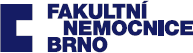 Laboratorní příručka Transfuzního a tkáňového oddělení	Fakultní nemocnice Brno	ObsahŘešení stížností	22Protilátky proti erytrocytům - screening, identifikace, vyšetření chladových protilátek	28PAT (Přímý antiglobulinový test)	29Test kompatibility	30Titr protilátky	30Typizace antigenu	31Eluční test	32Absorpční test	32Diferenciální aglutinace erytrocytů	33Donath Landsteinerův test	33Vyšetření potransfuzní reakce	34Vyšetření HLA systému	34ACM (aktuální cross-match)	34DIFT (screeningové vyšetření anti-trombocytárních protilátek)	35Capture-P	(screeningové vyšetření anti-trombocytárních protilátek)	35FCM (vyšetření anti-trombocytárních protilátek metodou FCM)	36Vyšetření anti-HLA a anti-MICA protilátek (Luminex)	36GIFT (screeningové vyšetření anti-granulocytárních protilátek)	36LCT test (screeningové vyšetření anti-HLA protilátek)	37HLA typizace I. Tř. sérologie	37LCT S 50 SUSPENZEMI (% PRA)	38HPA PCR-SSP	38HLA PCR-SSOP	39HLA PCR-SSP (stanovení predispozičních alel autoimunitních onemocnění)39HLA PCR-SSP (TYPIZACE)	40RHD PCR-SSP	40Genotypozace erytrocytárních antigenů	40PCR V REÁLNÉM ČASE (RT-PCR) - HLA-B27	41PCR V REÁLNÉM ČASE (RT-PCR) - TYPIZACE	41Seznam smluvních pracovišť	42Seznam formulářů	42Seznam zkratek	42Seznam revizí dokumentu	44Přílohy	44ÚvodLaboratorní příručka představuje průvodce laboratorními službami Transfuzního a tkáňového oddělení státního zdravotnického zařízení Fakultní nemocnice Brno, jejichž hlavním předmětem je provádění analýz biologického materiálu. Snahou pracovníků laboratoří a expedice TTO je poskytovat co nejvíce kvalitní, komplexní a dostupné laboratorní služby, jsou vázáni mlčenlivostí s cílem zajistit důvěrnost a ochranu osobních informací o pacientech, prospěch pacienta je pro ně vždy na prvním místě.Laboratorní příručka TTO je připravena v souladu s normou ČSN EN ISO 15189 s přihlédnutím k normě ČSN EN ISO 9001, je určena pro interní i externí uživatele laboratorních služeb, lékaře a další zdravotnické pracovníky, v rámci podpory spolupráce klinických pracovišť s našimi laboratořemi.Příručka obsahuje přehled prováděných laboratorních vyšetření a potřebné údaje z preanalytické, analytické a postanalytické fáze, které jsou důležité pro docílení správného výsledku analýzy a jeho vyhodnocení při poskytování zdravotních služeb. Obsahuje postup pro správné provedení odběru primárních vzorků a zacházení s nimi pro odběrová pracoviště a pokyny pro pacienty. Součástí příručky jsou i další informace o provozu a organizaci práce v laboratořích a expedici TTO.Laboratorní příručka TTO je dostupná všem uživatelům v elektronické podobě na webových stránkách www. fnbrno. cz, kde je pravidelně aktualizována a kde jsou k dispozici i platné verze formulářů žádanek o vyšetření, příp. formuláře požadovaných informovaných souhlasů. Na případné změny v příručce nebo zamýšlené změny postupů, které by mohly ovlivnit vyšetření nebo jejich interpretace, Vás vždy upozorníme na našich webových stránkách v záložce Novinky. Interním uživatelům v rámci FN Brno je rovněž dostupná na Intranet FN Brno/ Laboratoře.V případě jakýchkoliv dotazů kontaktujte, prosím, naše pracovníky telefonicky nebo pomocí e-mailu. Kontakty jsou uvedené v této příručce nebo na webových stránkách FN Brno.Pracovníci Laboratoří a expedice Transfuzního a tkáňového oddělení (LETTO) přivítají všechny praktické a racionální připomínky k tomuto dokumentu a k činnosti na našem oddělení. Informace o zdravotnickém zařízeníIdentifikace organizaceZákladní informace o laboratořiUmístění pracovišť (laboratorních úseků) TTOVedoucí pracovníci TTOZaměření laboratoříTransfuzní a tkáňové oddělení (TTO) je součástí FN Brno a je ve FN organizačně zařazeno mezi útvary přímo řízené náměstkem pro interní obory pro pracoviště Nemocnice Bohunice a Porodnice (NBP).Laboratoře a expedice Transfuzního a tkáňového oddělení (LETTO) zajišťují:imunohematologická, sérologická, hematologická a molekulárně biologická vyšetření dárců a pacientů pro všechna pracoviště FN Brno, případně další ZZ v regionuakutní, rutinní a speciální vyšetření dle platného seznamu nabízených služeb, akutní vyšetření nepřetržitě po dobu 24 hodin denněposkytování konziliárních služeb v imunohematologické a transfuzní problematice pro všechna pracoviště FN Brno případně další ZZ v regionu nepřetržitě po dobu 24 hodin denněpříjem vzorků biologického materiálu k vyšetření a výdej výsledků nepřetržitě po dobu 24 hodin denněVedle poskytování zdravotních služeb se pracovníci laboratorních provozů TTO zabývají pedagogickými, publikačními a vědecko-výzkumnými aktivitami.Úroveň a stav akreditace, systémy řízení kvalityLaboratorní provozy TTO FN Brno mají zavedený program pro řízení kvality v souladu se strategickými záměry FN Brno, s koncepcí oborů imunohematologie, mikrobiologie (virologie) a laboratorní genetiky a s legislativními požadavky.Laboratoře TTO zahájily přípravu k akreditaci podle normy ČSN EN ISO 15189:2007 v roce 2012, akreditace dle revidované verze ČSN EN ISO 15189:2013 proběhla v roce 2015. Laboratoř I. - vyšetření dárců je od roku 2022 držitelem certifikátu SVP pro výrobce dle zák. 378/2008 Sb. v platném znění (kontrolní laboratoř).Laboratoře a expedice TTO mají dlouhodobě zaveden vlastní široký program řízení interních kontrol kvality pro jednotlivá vyšetření a pravidelně se účastní systému externího hodnocení kvality jak na národní (SEKK), tak i na mezinárodní úrovni.Osobní údaje pacientů jsou v laboratořích LETTO, v souladu s platnými právními předpisy, chráněny proti zneužití. Zároveň vyšetření a všechny související postupy podléhají závazku lékařského tajemství. Informace o zpracování osobních údajů dle čl. 13 Nařízení Evropského Parlamentu a Rady (EU) 2016/679 ze dne 27. dubna 2016 (obecné nařízení o ochraně osobních údajů - GDPR) jsou pacientům a žadatelům o vyšetření k dispozici na webových stránkách www.fnbrno.cz, případně je možné kontaktovat pověřence pro ochranu osobních údajů na tel. 532 233 744 nebo email poverenec-gdpr@fnbrno.cz.Vnitřní organizace pracoviště a vybavení a obsazení laboratoříLaboratorní provozy TTO FN Brno tvoří 5 úseků:NS4001	vedení TTO, tel.: 5 3223 2172NS4041	Laboratoř I. – laboratoř vyšetření dárcůlaboratoř infekčních markerů (LIM), tel.: 5 3223 3154, 5 3223 2581laboratoř imunohematologických vyšetření DK, tel.: 5 3223 2754 NS4042	Laboratoř II. – imunohematologieakutní imunohematologická laboratoř, tel.: 5 3223 2545, 5 3223 2547rutinní imunohematologická laboratoř, tel.: 5 3223 2548speciální imunohematologická laboratoř, tel.: 5 3223 2796, 5 3223 2789NS4043	Laboratoř III. – HLA, tel.: 5 3223 3540, 5 3223 2647NS4004	expedice TTO, tel.: 5 3223 2626Provozní doba laboratorních úseků:Vyšetření Laboratoř I. – laboratoř vyšetření dárců:Expedice výsledků laboratorního vyšetření:Nepřetržitě zajišťuje sestra expedice nebo laborant ve směnném provozu.Přístup do laboratoří a expedice TTO mají pouze zaměstnanci TTO, hosté se mohou v laboratořích a expedici TTO pohybovat pouze v doprovodu zaměstnance TTO.Přístrojové vybavení laboratoří TTO:Jednotlivé laboratorní úseky jsou vybaveny odpovídajícími přístroji a zařízeními, které splňují požadavky na provádění rutinních i speciálních vyšetření.Spektrum nabízených služebLaboratoře TTO provádí:Vyšetření krevních skupin AB0 RhD pro pacienty a dárce krveStanovení ostatních erytrocytárních antigenů (jiných než AB0) sérologicky i genotypizací pro pacienty a dárce krveVyšetření nepravidelných protilátek proti erytrocytům pro pacienty a dárce krveIdentifikace, vyšetření titru a stanovení typu anti-erytrocytárních protilátekImunohematologické vyšetření těhotných ženPředtransfuzní vyšetření včetně vyšetření komplikovaných (pacienti s auto- a alo- protilátkami, problematické krevní skupiny, pacienti po alogenní transplantaci kostní dřeně, pacienti s imunním typem hemolýzy)Vyšetřování potransfuzních reakcíVyšetření anti-leukocytárních protilátek, anti-trombocytárních protilátekTypizace HLA znaků I. a II. třídy serologickými a molekulárně biologickými metodamiStanovení markerů krví přenosných infekčních chorob (infekce HBV, HCV, HIV, syfilis, HTLV, HAV, Parvovirus B19)Laboratoře TTO dále poskytují služby i žadatelům o vyšetření – samoplátcům. Cena vyšetření pro samoplátce odpovídá bodové hodnotě vyšetření v platném Seznamu zdravotních výkonů. Platná verze ceníku TTO pro samoplátce je uveřejněna na webových stránkách TTO (www.fnbrno.cz).Expedice TTO provádí:Příjem vzorků biologického materiálu k vyšetření včetně jejich kontrolyVýdej výsledků vyšetření interním i externím uživatelům laboratorních služeb i pacientům – samoplátcůmManuál pro odběry primárních vzorkůZákladní informaceOdběr vzorků probíhá v souladu s obecnými zásadami pro bezpečnost práce s biologickým materiálem definovanými v příslušných směrnicích a právních předpisech (vyhláška MZ č. 306/2012 Sb.), kterými se upravují podmínky předcházení vzniku a šíření infekčních onemocnění a hygienické požadavky na provoz zdravotnických zařízení.Odběry vzorků ve FN Brno probíhají dle standardního ošetřovatelského postupu R/D/00999/03/013 Identifikace pacienta.Primární vzorky musí být správně odebrány a identifikovány a musí k nim být vystavený písemný požadavek o vyšetření (vyplněná žádanka). Pokud jde o ztížený odběr, je vhodné tuto skutečnost vyznačit v žádance. Vzorky s obsahem částic tuku (chylozní) a vzorky hemolytické nejsou vhodné pro virologické vyšetření, hemolytické vzorky mohou být také důvodem odmítnutí imunohematologického vyšetření.Odebrané vzorky do zkumavek s přísadami je nutné bezprostředně po odběru promíchat cca pětinásobným šetrným převrácením zkumavky.Vzorky z terénních pracovišť, kdy krev není k vyšetření doručena v den odběru, je nutné uchovat v chladničce při teplotě +2 až +8°C, stabilita vzorku od odběru do vyšetření je uvedena v Seznamu vyšetření, bod 2.4.Příprava pacienta před vyšetřením, odběr primárního vzorkuOdběr žilní (venózní) krve se většinou provádí ráno nalačno. Žilní krev se většinou odebírá z horních končetin – kubitální jamky, případně ze žil na dorzální straně rukou.Rutinní imunohematologické analýzy, analýzy infekčních markerů a vyšetření HLA systému nevyžadují speciální přípravu pacienta. Pacient by neměl 12 hodin před odběrem požít tučná jídla, alkohol a ráno před odběrem by měl vypít sklenici vody nebo čaje.V případě laboratorního genetického vyšetření, jako např. stanovení znaků HLA systému, genotypizace znaků erytrocytů, je nutný informovaný souhlas pacienta s vyšetřením a s izolací a uložením lidské DNA. Formulář je v tištěné podobě k dispozici na webových stránkách TTO (www.fnbrno.cz), pro interní žadatele o vyšetření z FN Brno je rovněž k dispozici v Lotus Notes, databáze Formuláře, číslo formuláře 4-169.Faktory, které mohou ovlivnit laboratorní výsledky v preanalytické fázi:Fyzická zátěž – pro vyšetření v laboratořích TTO bez zásadního vlivu na výsledky laboratorních vyšetřeníDieta - potrava může způsobit vysoký obsah lipidových částic v séru/ plazmě a následně k chybné interpretaci výsledků Laboratoře I. - laboratoř infekčních markerů. Před odběrem k vyšetření se doporučuje lehká strava bez tučných jídel a alkoholu.Dehydratace - může zhoršit, případně i znemožnit vlastní odběr. Je nutné, aby pacient před odběrem dodržoval dostatečný pitný režim. U kojených dětí poslední kojení alespoň 2 hodiny před odběrem.Vliv léků – léčba pacienta ATG způsobuje falešnou pozitivitu lymfocytotoxického testu, prováděného Laboratoří III. – HLA, léčba pacienta monoklonálními protilátkami může ovlivnit imunohematologické vyšetření - způsobuje pozitivní reakce při vyšetření antierytrocytárních protilátek a testu kompatibility.Vliv základního onemocnění popř. indikované léčby – základní onkologické či hematologické onemocnění může mít vliv na četnost buněčných populací pacienta. Vzorek pro imunohematologická vyšetření je doporučeno odebírat před začátkem léčby pacienta monoklonálními protilátkami. Základní onkologické onemocnění a jeho léčba mohou komplikovat imunohematologické vyšetření (AIHA apod.).Primární vzorkyPracovní postup pro odběr vzorku žilní krve:Příprava materiálu, označení zkumavky (viz. bod 2.5.2)Vyplnění žádanky o vyšetření (dle bodu 2.5.1) a kontrola dokumentace – žádanky, u genetického vyšetření vyplnění a kontrola informovaného souhlasu pacientaOvěření identifikace pacienta dotazem nebo u nekomunikujících pacientů z dokumentace, kontrola splnění požadavků na přípravu pacienta před odběrem dle bodu 2.2 a kontrola shody s identifikačními údaji na zkumavce a žádance o vyšetřeníZajištění vhodné polohy paže – podložení paže, přiložení škrtidlaProvedení venepunkce pomocí odběrového vakuového systému (vložení jehly do držáku, stabilizace polohy žíly palcem, dezinfekce kůže, její zaschnutí a vpich. Postupné vložení odběrových zkumavek a uvolnění škrtidla)Po naplnění zkumavky její promíchání, pokud obsahuje protisrážlivé činidlo, vyjmutí jehly, ošetření vpichuOdložení jehly a použitých rukavic k bezpečné likvidaci v souladu s platnými postupy daného zdravotnického zařízení (jehly vždy do silnostěnných speciálních boxů)Podepsání žádanky osobou, která vzorek odebrala, doplnění data a u požadavku na předtransfuzní vyšetření i času odběru vzorku do žádanky o vyšetřeníTransport zkumavky a požadavkového listu (žádanky) do laboratořeV případě více typů odběrů z jednoho vpichu je doporučeno odebírat nejprve odběrové zkumavky bez přísad a následně zkumavky s přísadami. Používaný odběrový systémPříslušenství ke zkumavkám VACUTAINER™ - jehla injekční jednorázová, 20Gx38mm žlutáSpecifikace použití: PZT pro bezpečný uzavřený odběr vzorku žilní krve k předodběrovému laboratornímu vyšetření, určený pro jednorázové použití, nahrazující pístový odběr s použitím klasických jehel a stříkačekVýrobce: BECTON DICKINSON VACUTAINER™ SYSTEMS Belliver Industrial Estate Plymouth, PL6 7BP, Velká BritánieDistributor:  Shubert CZ spol.s. r. o., Na Bělidle 8, 150 00 Praha 5 Název výrobku:   VACUTAINER™ needleSložení:	ocel, plastPopis výrobku:	ocelová dvojhrotá jehla s hemostatickým ventilem zasazená do žlutého umělohmotného kónusu. Na těle jehly je umístěn závit pro spojení s držákem.Druh obalu:	jednotlivě, sterilně balené jehly v plastových krytkách s papírovou pečetí po 100 ks v papírové krabičceVelikost balení:  100 ks v krabičce, 1000 ks v kartonu (10 krabiček) Způsob uchování:  pokojová teplota +15 až +30 °CDoba použitelnosti: dle výrobcem uvedené exspiracePříslušenství ke zkumavkám VACUTAINER™ - Luer adapter držák pro odběr žilní krve zkumavkami VACUTAINERSpecifikace použití: PZT  pro  bezpečný  uzavřený  odběr  vzorku  žilní  krve  dárce k předodběrovému laboratornímu vyšetření krve určený pro jednorázové použití, nahrazující pístový odběr s použitím klasických jehel a stříkačekVýrobce: BECTON DICKINSON VACUTAINER™ SYSTEMS Belliver Industrial Estate Plymouth PL6 7BP, Velká BritánieDistributor:  Shubert CZ spol.s. r. o., Na Bělidle 8, 150 00 Praha 5 Název výrobku:   VACUTAINER™ adapterSložení:	plastPopis výrobku:	plastový držák Druh obalu:	jednotlivěVelikost balení:	250 ks v plastovém obalu, 1000 kusů v kartonu (4 plastové obaly) Způsob uchování:	pokojová teplota +15 až +30 °CDoba použitelnosti:	dle výrobcem uvedené exspiraceVACUTAINER™ zkumavka pro analýzu imunohematologie erytrocytů (tmavě fialový uzávěr)Specifikace použití: PZT pro bezpečný, jednorázový, uzavřený odběr vzorku krve, nahrazující pístový odběr s použitím klasických jehel a stříkačekVýrobce:	BECTON DICKINSON VACUTAINER™ SYSTEMS Belliver Industrial Estate Plymouth, PL6 7BP, Velká BritánieDistributor:	Shubert CZ spol.s. r. o., Na Bělidle 8, 150 00 Praha 5Název výrobku: VACUTAINER™ Tubes for Whole Blood Hematology Determination Složení:	plastPopis výrobku: Náběrová zkumavka na krev s tmavě fialovým uzávěrem HEMOGARD, s antikoagulačním prostředkem K2-EDTA, 6 ml nebo objem dle platné verze SOP TTODruh obalu:	jednotlivě sterilní, v blistru po 100 ks Velikost balení:	100 ks v blistru, v kartonu 1000 ks Způsob uchování:	pokojová teplota +15 až +30 °C Doba použitelnosti:	dle výrobcem uvedené exspiraceVACUTAINER™ zkumavka pro analýzu krví přenosných chorob a vyšetření anti- leukocytárních a anti-trombocytárních protilátek ze séra (červený uzávěr)Specifikace použití: PZT pro bezpečný, jednorázový, uzavřený odběr vzorku krve, nahrazující pístový odběr s použitím klasických jehel a stříkačekVýrobce:	BECTON DICKINSON VACUTAINER™ SYSTEMS Belliver Industrial Estate PlymouthPL6 7BP, Velká BritánieDistributor:	Shubert CZ spol.s. r. o., Na Bělidle 8, 150 00 Praha 5 Název výrobku: VACUTAINER™ BD Tubes for Serum Determination Složení:	sklo, plast dle provedeníPopis výrobku: Náběrová zkumavka na krev s červeným uzávěrem, objem dle platné verze SOP TTODruh obalu:	jednotlivě sterilní, v blistru po 100 ks Velikost balení:	100 ks v blistru, v kartonu 1000 ks Způsob uchování:	pokojová teplota +15 až +30 °C Doba použitelnosti:	dle výrobcem uvedené exspiraceVACUTAINER™ zkumavka ACD-B I (žlutý uzávěr) Specifikace použití: odběr krve pro vyšetření dárce kostní dřeněVýrobce:	BECTON DICKINSON VACUTAINERTM SYSTEMS Belliver Industrial Estate Plymouth, PL6 7BP, UKDistributor:	Shubert CZ spol.s. r. o., Na Bělidle 8, 150 00 Praha 5 Složení:		skloPopis výrobku:	jednorázová sterilní skleněná zkumavka s ACD-B l se žlutým uzávěrem, 6 mlVelikost balení:	100	ks	na	polystyrénovém	platu	v	igelitovém	obalu 1000 ks /kartonZpůsob uchování:	pokojová teplota +4°C až +25º C Doba použitelnosti: uvedena na štítkuVACUTAINER™ zkumavka LH (zelený uzávěr)Specifikace použití: odběr krve dárce pro serologickou typizaci HLA I. třídyVýrobce:	BECTON DICKINSON VACUTAINERTM SYSTEMS Belliver Industrial Estate Plymouth, PL6 7BP, UKDistributor:	Shubert CZ spol.s. r. o., Na Bělidle 8, 150 00 Praha 5 Složení:		skloPopis výrobku:	jednorázová sterilní skleněná zkumavka s Li-heparinem se zeleným uzávěrem, objem 7 mlVelikost balení:	100	ks	na	polystyrénovém	platu	v	plastovém	obalu, 1000 ks /kartonZpůsob uchování:	pokojová teplota +15°C až +30º C Doba použitelnosti: uvedena na štítkuVACUETTE zkumavka K3EDTA (fialový uzávěr) Specifikace použití: odběr krve pro PCR diagnostikuVýrobce:	Greiner Labortechnik Ltd., Brulel Way, Stroudwater Business Park, Stonehouse, Gloucestershine GL 10 3SXDistributor:	Dynex Technologies, Na čihadle 32, 160 00 Praha 6 Složení:		plastPopis výrobku:	jednorázová sterilní umělohmotná zkumavka s K3EDTA s fialovým uzávěrem, 2 mlVelikost balení:	50 ks na polystyrénovém platu v igelitovém obalu, 500 ks /karton Způsob uchování: pokojová teplota +4 až +25º CDoba použitelnosti: uvedena na štítkuSARSTEDT zkumavka K3EDTA 2,7 ml (červený uzávěr) Specifikace použití: odběr krve pro HLA typizaci I. a II. třídy PCRVýrobce:	SARSTED, Aktiengesellschaft &Co. D-51588 Nümbrecht, Německo Distributor: SARSTED s.r.o., Ve žlíbku 1800, PrahaSložení:	plastPopis výrobku:	plastová zkumavka s K3EDTA s červeným uzávěrem, objem 2,7 ml Velikost balení:	50 ks /stojánekZpůsob uchování:	pokojová teplota +15°C až +30º C Doba použitelnosti: -BD Vacutainer PPT – zkumavka pro přípravu plazmySpecifikace použití: pro přípravu nezředěné plazmy k použití s metodami molekulárních diagnostických vyšetřeníVýrobce:	Becton, Dickinson and Company, 1 Becton Drive, Franklin Lakes, NJ 07417-1885 USADistributor: Obchodní zástupci společnosti BD v ČR Složení:	plastPopis výrobku:	plastová zkumavka s K2EDTA se separačním gelem, objem 5,0 ml Velikost balení:	50 ks /stojánekZpůsob uchování:	 pokojová teplota +4°C až +25º C Doba použitelnosti:	uvedena na štítkuVACUETTE K2E/EDTA K2 – zkumavka pro přípravu plazmySpecifikace použití: pro přípravu nezředěné plazmy k použití s metodami molekulárních diagnostických vyšetřeníVýrobce:	Greiner Bio-One GmbH, 4550 Kremsmunster, Rakousko Distributor: Obchodní zástupci společnosti v ČRSložení:	plastPopis výrobku:	plastová zkumavka s K2EDTA se separačním gelem, objem 5,0 ml Velikost balení:	50 ks /stojánekZpůsob uchování:	 pokojová teplota +4°C až +25º C Doba použitelnosti:	uvedena na štítku Chyby při odběru krveChyby při přípravě pacientaPacient není lačný, požité tuky způsobují chylozitu vzorkuPacient dostal před odběrem nebo v době odběru infuziPacient nevysadil před odběrem léky, které ovlivňují výsledekOdběr následoval po velké fyzické zátěžiPacient byl dehydratovanýChyby způsobené nesprávným použitím škrtidlaDlouhodobé stažení pažePumpování zatažené paže před odběrem ovlivňuje poměr tělesných tekutin v pažiChyby vedoucí k hemolýze vzorkuZnečištění jehly použitým dezinfekčním prostředkemOdběr do nevhodné zkumavky, použití nesprávného protisrážlivého roztokuPříliš úzká jehla, kterou krev obtížně protékáNešetrné třepání a promíchávání zkumavkyDlouhý interval do doby transportu do laboratořeChyby při označování, skladování a transportu vzorkuNedostatečné nebo chybné označení zkumavkyPotřísnění zkumavky krvíUskladnění krve v nevhodných teplotních podmínkách - vystavení krve teplu, slunci nebo mrazuDlouhá doba mezi odběrem a analýzou nebo mezi oddělením séra a erytrocytů Chyby při identifikaci vzorkuPřed odběrem krve nebyla zkumavka označená a nebyla ověřená totožnost pacientaNesprávně označená zkumavka, kdy na štítku chybí některý ze zásadních údajůPřelepený identifikační štítek pacienta na zkumavce nebo na žádanceLiší se údaje uvedené na štítku zkumavky a údaje v žádance Množství vzorkuPožadavek na množství vzorku je definován tak, aby odebírané množství biologického materiálu bylo co nejmenší, šetrné pro pacienta a umožňovalo provedení analýzy. Dospělým pacientům se odebírá plná krev v množství minimálně 3ml nebo 5ml, pro odběr vzorku dětem jsou určené zkumavky malé obsahující alespoň 2ml krve s výjimkou redukovaného předtransfuzního vyšetření pro nezralé novorozence, viz bod 2.5.7 (str. 31).Při používání odběrových zkumavek s vakuovým systémem je nutné dodržovat doporučení dodavatele/ výrobce pro použití (nepoužívat otevřené nebo poškozené zkumavky). Přesně odebraný objem vzorku je důležitý při odběru do nádobky s protisrážlivým činidlem v souvislosti s nutností dodržení poměru protisrážlivého roztoku a odebíraného vzorku. Vzorek po odběru je nutné vždy řádně promíchat s primárním originálním obsahem v odběrové zkumavce, aby nedošlo dodatečně k vysrážení vzorku.Nedodržení objemu odebíraného materiálu může být příčinou neprovedení analýzy nebo provedení analýzy v omezeném rozsahu požadovaných vyšetření.Manipulace se vzorkem, přeprava vzorkůPrimární vzorky se k vyšetření zasílají co nejdříve po odběru.Vzorky krve nesmí být vystaveny vyšším teplotám (např. přímému slunečnímu svitu, uložení na topení), nízkým teplotám pod 1°C nebo mechanickému poškození (prudké třepání vzorků).Vzorky jsou přepravovány v uzavřených odběrových zkumavkách a jsou zabezpečeny tak, aby během transportu do laboratoře nedošlo k rozbití, rozlití, potřísnění biologickým materiálem nebo jinému znehodnocení vzorku. Během přepravy jsou uložené v transportních boxech zaišťujících mimo teplotních podmínek i ochranu před mechanickým poškozením.Vzorky musí být dopravované včas, maximální doba a teplota pro uchovávání vzorku před vyšetřením je pro jednotlivé typy vyšetření LETTO uvedena v následující tabulce a dále v seznamu vyšetření, bod 2.4:Po vyšetření se při teplotě +2 až +8°C uchovávají po dobu 7 dní vzorky použité k předtransfuznímu vyšetření. Vzorky pro jiné typy imunohematologických vyšetření nejsou skladovány, pokud byla dokončena analýza a výsledek byl uvolněný.Dopravu vzorků do LETTO provádí:zdravotničtí pracovníci (zaměstnanci FN Brno, pracovníci svozu ostatních zdravotnických zařízení)cestou potrubní pošty zdravotničtí pracovníci (zaměstnanci FN Brno)Pokud jsou vzorky dodávány do LETTO zdravotnickými pracovníky, musí být vzorky předány osobně do rukou pracovníků na příjmu vzorků úseku expedice TTO.Biologický materiál je při transportu nutné chránit před poškozením a znehodnocením a současně chránit bezpečnost dopravce, veřejnosti a přijímací laboratoře, transport musí být dostatečně rychlý. Při extrémních teplotních podmínkách během přepravy je nutné zajistit vyhovující transportní podmínky použitím boxu s chladicím médiem (doporučené uložení dno boxu/ chladící médium chladničkové teploty, vzorky, chladící médium chladničkové teploty, víko boxu) nebo použitím temperovaného boxu (v případě vyšetření chladových protilátek). Dodržení podmínek transportu je na příjmu kontrolované a jejich nedodržení může být důvodem odmítnutí vzorku nebo neprovedení vyšetření.V rámci pracovišť FN Brno – pracoviště NBP, pracoviště Bohunice je k transportu využívána potrubní pošta. Přepravované vzorky krve vkládá pracovník odesílajícího oddělení do patrony, přičemž vzorek umístí zvlášť do plastového obalu. Z ostatních pracovišť FN Brno (pracoviště DN a pracoviště NBP, pracoviště Porodnice) zajišťuje pravidelný dovoz vzorků vozidlo vnitro- ústavní dopravy, vybavené transportním boxem. Vzorky z těchto pracovišť jsou předávané v transportním boxu a dokumentace k nim je zabezpečená proti potřísnění umístěním v nepropustném obalu.Harmonogram transportu pro pravidelný dovoz vzorků z pracovišť FN Brno:Dopravu vzorku z externího pracoviště zajišťuje externí pracoviště. Vzorky jsou dopravované s požadavkovými listy, zabezpečené před poškozením.U vzorků vyžadujících speciální podmínky při transportu je zajištěna přeprava způsobem, který neznehodnotí vzorek a umožní provedení analýzy (např. pro vyšetření chladových protilátek transport vzorku plné krve při +30 až +37°C nebo plazma separovaná od erytrocytů).Dopravu vzorku pro urgentní a statimová vyšetření mimo výše uvedený harmonogram transportu v rámci FN Brno nebo dovoz vzorku ve stavu ohrožení života pacienta z jiných ZZ v Brně je možné zajistit vozidlem FN Brno nebo sanitní dopravní službou po domluvě s pracovníky expedice TTO na tel. č. 532 232 626 nebo 532 232 545.K přepravě vzorku je nutné vyplnit Příkaz ke zdravotnímu transportu. Základní informace o bezpečnosti při práci se vzorkyK zásadám bezpečnosti práce s biologickým materiálem patří:Každý vzorek krve je nutné považovat za potenciálně infekční.Žádanky ani vnější strana zkumavky nesmí být kontaminovány biologickým materiálem – toto je důvodem k odmítnutí vzorku.Při práci s biologickým materiálem používá pracovník osobní ochranné pomůcky pro práci s infekčním materiálem.Při rozlití zkumavky a nutné dekontaminaci biologického materiálu v laboratoři se postupuje dle vnitřních hygienických postupů laboratoře. Při rozlití materiálu během transportu potrubní poštou se postupuje dle vnitřních předpisů FN Brno. Při porušení integrity vzorku (vylití, rozbití) během přepravy transportní službou s možným ohrožením přepravce nebo veřejnosti kontaktuje okamžitě pracovník LETTO odesílající pracoviště s požadavkem na přijetí preventivních opatření k zabránění opakování, následně je odeslána informace o zjištění v listinné podobě.Seznam vyšetření* R – rutinní režim, S – statimový režim** N - ne, A - anoa redukované předtransfuzní vyšetření pro nezralé novorozence – viz. bod 5.2.6 (str. 30).Požadavky na vyšetření Požadavkové listy (žádanky)Na žádance požadujeme uvést následující údaje:*vhodné také uvést místo a telefonní číslo pracoviště, u samoplátce kontaktní adresu a telefona redukované předtransfuzní vyšetření pro nezralé novorozence – povinné označení „PREMATURITA“Údaje na žádance jsou nezbytným podkladem pro zadávání dat o pacientovi do LIS. Biologický materiál s vysokým rizikem infekce je vhodné na žádance viditelně červeně označit.Seznam žádanek a formulář informovaného souhlasu pacienta s genetickým vyšetřením jsou uvedeny v kapitole 7. Identifikace primárního vzorkuIdentifikační údaje na štítku, kterým je označený krevní vzorek, musí souhlasit s údaji uvedenými v žádance.Na štítku vzorku musí být uvedené následující údaje:jméno a příjmeníčíslo pojištěncedatum, případně časový údaj o odběru (je-li např. odesíláno více vzorků odebraných s časovým odstupem) Doordinovaná vyšetření, telefonický požadavekV případě potřeby doordinování některého vyšetření z již dodaného a vyšetřeného vzorku je možné uplatnit ústní (telefonický) požadavek na dodatečné vyšetření. Doordinovat vyšetření je možné pouze po předběžné telefonické domluvě pokud je dodaný biologický materiál (primární nebo již zpracovaný analytický vzorek) v dostatečném množství pro provedení dodatečné analýzy, viz kapitola 4.4.Pokud lze vyšetření dodatečně z prvotního vzorku provést, je nutné co nejdříve zaslat na TTO novou žádanku se specifikací doordinovaného vyšetření. V LIS lze rozlišit doordinované vyšetření datem/ časem vyšetření v původní elektronické žádance zadané v IS TIS Požadavky na urgentní vyšetřeníPožadavky na urgentní vyšetření musí být označeny tak, aby se jednoznačně odlišovaly od požadavků na rutinní vyšetření.Požadavek na vyšetření STATIM je nutné na žádance výrazně označit nebo použít pro tyto účely volbu na předtištěném formuláři žádanky o vyšetření.Požadavek na vyšetření z VITÁLNÍ INDIKACE je nutné na žádance výrazně, nejlépe v odlišné barvě, označit nebo použít pro tyto účely volbu na předtištěném formuláři žádanky o vyšetření.Vzorky s označením STATIM jsou přijímány a zpracovávány v jiném pracovním režimu než vzorky pro rutinní vyšetření. Vzorky s označením VITÁLNÍ INDIKACE mají absolutní přednost a jsou zpracovávány ihned po převzetí.Preanalytické procesy v laboratořiPreanalytická fázi rozdělujeme na část mimolaboratorní, související s přípravou pacienta, odběrem a transportem vzorku a část laboratorní, k níž se vztahuje příjem a registrace vzorku, centrifugace a skladování vzorku.Příjem žádanek a vzorkůPrimární vzorky pro vyšetření v laboratořích TTO přebírá průběžně pracovník expedice (v běžné pracovní době) nebo laborant Laboratoře II. – imunohematologie ve směně (mimo běžnou pracovní dobu), který kontroluje úplnost identifikace na štítku vzorku a kompletní údaje na vyplněném požadavkovém listu (žádance) a jejich vzájemnou shodu. Vzorek musí být odebraný správným způsobem, nepoškozený, nepotřísněný, žádanka musí být čitelně vyplněná a čistá, bez stop po potřísnění biologickým materiálem.Vzorky přijaté jiným způsobem než cestou nemocniční potrubní pošty jsou předávány pověřenou osobou, která vyčká po dobu přebírání a kontroly vzorků na konečné vyjádření pracovníka LETTO, zda nebude vzorek odmítnutý. Přednostně jsou k vyšetření přijímané vzorky urgentní.Pracovník provádějící příjem materiálu k vyšetření do laboratoře LETTO (sanitář úseku expedice nebo laborant Laboratoře II. – imunohematologie ve směnném provozu) provede pokontrole vzorku a požadavkového listu (žádanky) označení žádanky uvedením data a času přijetí žádanky a svého jména (jmenovky) na určené místo formuláře, správnost uvedených údajů stvrdí podpisem/ parafou.U vzorků pro laboratoře I. (LIM) a II. (imunohematologie) zadá identifikační údaje pacienta a čas přijetí vzorku do elektronické žádanky LIS – IS TIS a přiřadí žádanku do jednotlivých laboratoří podle typu požadavku na vyšetření. LIS automaticky vygeneruje pro tuto žádanku unikátní číslo (číslo, pod kterým je vedeno laboratorní vyšetření) a pracovník provádějící příjem vytiskne k žádance štítky s čárovým kódem - přiděleným číslem žádanky. Těmito štítky, připevněnými k žádance, je v laboratoři před zahájením analýzy identifikováno příslušné vyšetření na požadavkovém listu - žádance a štítkem je označený primární vzorek.Pracovník, provádějící příjem materiálu k vyšetření do laboratoře III. – HLA uloží po kontrole a příjmu vzorek s dokumentací do lednice, určené k tomuto účelu. Pracovník Laboratoře III. – HLA provede následně záznam o převzetí do LIS (zadání elektronické žádanky).Pracovník expedice v běžné pracovní době, s ohledem na požadované vyšetření a na naléhavost požadavku, odnáší a předává vzorky s požadavkovými listy a štítky laborantovi v příslušné laboratoři, přitom vzorky pro vyšetření v akutní laboratoři řadí do stojánků pro příslušná vyšetření. Vzorky lze do předání uchovávat v místnosti příjmu vzorků, a to v ledničce vzorky pro Laboratoř III. – HLA nebo při pokojové teplotě ve stojánku na pracovním stole, odkud si je průběžně odebírá laborant nebo sanitárka úseku. Požadavkové listy ukládá ke stojánkům se vzorky.Laborant dle požadovaného vyšetření a stupně naléhavosti zvolí vhodný postup pro zařazení vzorku ke zpracování v rutinním/ sériovém nebo akutním režimu. Vyšetření indikovaná jako STATIM nebo vitální indikace laborant přebírá okamžitě, vzorky k vyšetření z vitální indikace zařazuje ihned ke zpracování, vzorky v režimu STATIM přednostně po dokončení rozpracovaného vyšetření.Podmínky pro přijetí nebo odmítnutí vzorkůMateriál dodaný k vyšetření musí splňovat požadavky uvedené v odstavci 2.3. Materiál je odmítnutý k vyšetření při:Pokud požadavkový list (žádanka) neobsahuje všechny požadované informace, ale základní údaje identifikující pacienta (včetně informace o smluvní zdravotní pojišťovně) i zdravotnickém zařízení požadující službu jsou v něm uvedené a shodují se s označením na štítku vzorku, vyšetření je přijato a chybějící údaje pracovník expedice, provádějící příjem vzorků nebo laborant telefonicky vyžádá u odesílajícího pracoviště a doplní.Náležitosti související s identifikací materiálu tak, aby byla zaručena jeho nezaměnitelnost, jsou při příjmu do laboratoře kontrolované přijímajícím pracovníkem. Rozhodnutí o nepřijetí materiálu k vyšetření je v kompetenci přijímajícího pracovníka, který při pochybnostech může konzultovat laboranta nebo lékaře/ VŠ.Pracovník příjmu vzorků zaznamenává neshody zjištěné při příjmu vzorků k vyšetření do elektronické žádanky v IS TIS (laboratoř imunohematologická a LIM) nebo na žádanku o vyšetření v listinné podobě (laboratoř HLA). Na žádanku provede záznam i v případě, že nelze z důvodu chybějící identifikace pacienta nebo zdravotnického zařízení zadat žádanku do IS TIS nebo při havárii IT (i laboratoř imunohematologická a LIM).Odmítnutí vyšetření je evidované v TIS včetně jeho důvodu. Odesílající pracoviště je o odmítnutí a důvodu odmítnutí písemně informováno: žádanka je mu vrácena spolu s formulářem, upozorňujícím na chybu, která byla důvodem odmítnutí požadavku na vyšetření (kopie formuláře je založena ve sloze v místnosti příjmu vzorků), vzorek se nevrací, je likvidován.Výjimečně, u vyšetření urgentních, je možné i v těchto případech vzorek přijmout, avšak pouze se souhlasem lékaře úseku/ lékaře pohotovostní služby a se souhlasem lékaře požadujícího vyšetření. Předpokladem pro takový postup je, že jednoznačná identifikace pacienta zůstává zajištěna. Všechny skutečnosti se přitom zaznamenávají v dokumentaci k vyšetření.Postupy při nesprávné identifikaci vzorku a žádankyPostup při chybné nebo neúplné identifikaci vzorku nebo žádanky- naléhavost RUTINA a STATIM:	Při zjištění zásadní neshody mezi identifikací uvedenou na vzorku a žádance (chybné identifikaci vzorku nebo žádanky) laboratoř vyšetření neprovede, pracoviště požadující vyšetření je o odmítnutí písemně informováno a je vyžádán nový vzorek se žádankou. Současně pracovník přijímající materiál zaznamená neshodu, viz bod 3.2.	Při neúplné identifikaci pacienta (např. zkratka namísto křestního jména) na žádance nebo neúplných požadovaných dalších údajích na žádance (počet TU, typ sekundární výroby, naléhavost požadavku) může být vzorek k vyšetření přijat, pracovník přijímající materiál doplní chybějící údaj do žádanky - kontaktuje telefonicky odesílající pracoviště nebo CEP (registr pacientů) či OZP (identifikace zdravotnického zařízení/ ambulantního lékaře) FN Brno.Jedná-li se o vzorek obtížně získaný, analýzu lze při neúplné identifikaci pacienta na žádance zahájit, avšak pracovník přijímající materiál zajistí chybějící potřebné údaje. Bez nich nelze vydat výsledek. Doplňované údaje pracovník zapíše dodatečně do žádanky se svým podpisem.Postup při chybné nebo neúplné identifikaci vzorku nebo žádanky – naléhavost VITÁLNÍ INDIKACE	Při zjištění neshody mezi identifikací uvedenou na vzorku a žádance (odlišné identifikaci na vzorku a žádance) laboratoř vyšetření neprovede, pracoviště požadující vyšetření je o odmítnutí bezprostředně telefonicky informováno, je sjednán další postup (zpravidla je zaslán nový vzorek a žádanka). Současně pracovník přijímající materiál zaznamená neshodu, viz. bod 3.2.	Při neúplné identifikaci pacienta na žádance (např. zkratka namísto křestního jména, neoznačený odběr sleziny k typizaci HLA apod.) je vzorek k vyšetření přijat k analýze, pracovník přijímající materiál doplní chybějící údaj do žádanky - kontaktuje telefonicky odesílající pracoviště nebo CEP (registr pacientů) či OZP (identifikace zdravotnického zařízení/ ambulantního lékaře) FN Brno.	Není-li správně provedený odběr nebo vzorek z jiných důvodů nevyhovuje (dodání nestandardního materiálu - jiného než plná krev, nedostatečné množství vzorku), přijímající pracovník bezprostředně informuje oddělení o nutnosti dodání nového vzorku, zjištěnou neshodu zaznamená, viz bod 3.2.. Pokud vzorek nelze získat, lékař či VŠ úseku/ pohotovostní služby posoudí vzniklou situaci a zváží možnost provedení analýzy z dodaného materiálu.Vyšetřování ve smluvní laboratořiLaboratoře LETTO neprovádí vyšetřování vzorků ve smluvních laboratořích, pouze vyšetření související s došetřením vzorků zasílaných do národních referenčních laboratoří (NRL).Do NRL se zasílá biologický materiál dle specifikací NRL, které jsou dostupné na webových stránkách ÚHKT Praha nebo SZÚ Praha. Řádně označené vzorky jsou transportované spolu s požadavkovým listem (pro imunohematologická vyšetření je dostupný na www. UHKT Praha – Laboratorní žádanky – Žádanka o konzultační vyšetření), který má obvyklé náležitosti vyplněné žádanky.Transport vzorků do NRL je zajišťován vozem FN	Brno, který v pravidelných intervalech přepravuje materiál z FN Brno do pražských zdravotnických zařízení.Průvodní listy ke vzorkům zasílaným do NRL eviduje vedoucí laboratoře, po dodání výsledků jsou zapsány do LIS k výsledkům daného pacienta a zařazeny do slohy s výsledky z NRL.Zasílání biologického materiálu se netýká Laboratoře III. – HLA.Vydávání výsledků a komunikace s laboratoříVýsledkový listVýsledek je vydáván v listinné podobě jako výsledkový list generovaný z IS. Výsledkový list obsahuje následující informace:Jednoznačnou identifikaci laboratorního vyšetření, v případě potřeby včetně postupu laboratorního vyšetřeníIdentifikaci laboratoře, která vydala zprávuIdentifikaci pacienta (jméno, příjmení, číslo pojištěnce, případně náhradního identifikátoru) na každé straně výsledkového listuUmístění pacientaJméno nebo jiný jednoznačný identifikátor žadatele a jeho kontaktní údajeDatum odběru primárního vzorku (a čas, pokud je dostupný a je podstatný pro péči o pacienta)Druh primárního vzorkuDatum a čas přijetí vzorku do laboratořeDatum a čas vydání výsledku laboratoříVýsledky vyšetření, v případě potřeby interpretace výsledkůKomentáře a poznámky (např. kvalita nebo přiměřenost primárního vzorku, které by mohly znehodnotit výsledek; výsledky/interpretace smluvních laboratoří; použití vývojového postupu)Identifikaci osoby, která provedla přezkoumání výsledkůIdentifikaci osoby, která schválila vydání zprávyDatum zprávy a čas vydáníČíslování stran spolu s celkovým počtem stranVýsledky jsou ukládány v databázi LIS, která je pravidelně zálohována. Zálohy v elektronické podobě jsou archivovány.Formy vydávání a sdělování výsledků Výsledek v listinné podoběVýsledky jsou vydávány v podobě písemných zpráv vytvořených v laboratorním informačním systému. Pracovník laboratoří LETTO provádějící vyšetření výsledek zkontroluje s primárními záznamy a podepíše. Pracovník s oprávněním uvolňovat výsledky vyšetření rovněž provede kontrolu výsledku a podepíše. Jméno/ jména pracovníka/ ků automaticky na výsledek uvádí IS. Telefonické hlášení výsledkůTelefonicky lze výsledky nebo předběžné nálezy sdělit pouze lékaři nebo sestře (žadateli o vyšetření). Informaci o výsledku podává pověřený pracovník. Vždy je vyžadováno jméno a pozice osoby, které je výsledek sdělován, nesmí být pochybnosti o totožnosti osoby, kterávýsledek přebírá. V případě jakýchkoliv nejasností a pochybností může pověřený pracovník požadovat k telefonu jinou kompetentní osobu nebo využít možnost ověřit si volající osobu zpětným voláním.O telefonickém sdělení výsledku provede pracovník záznam do LIS s uvedením data a času telefonického sdělení výsledku, identifikaci pracovníka na záznam automaticky uvádí IS.Telefonicky se sdělují, výsledky vyžadující neodkladné oznámení a výsledky, jejichž urychlené sdělení je požadované ordinujícím lékařem. Dále se telefonicky oznamují informace o ukončeném předtransfuzním vyšetření nebo o zpožděném výsledku předtransfuzního vyšetření v případě nutnosti došetření patologického nálezu. Výsledky provedeného urgentního vyšetření nejsou oznamovány telefonicky, telefonicky oznámený výsledek je vždy doprovázen jeho výdejem v listinné podobě. Jiné způsoby zasílání výsledkůZasílání výsledků faxem nebo jako klasický e-mail v nechráněné podobě není laboratořemi LETTO využíváno. Kopii výsledku lze odeslat/ přijmout zabezpečeně přes aplikaci Dr. Sejf. Způsoby vydávání výsledků Interní pracoviště FN Brnovýsledky v listinné podobě pro interní žadatele (pracoviště FN Brno) jsou rozesílány potrubnípoštou, pracoviště Bohunice, nebo, na pracoviště DN a Porodnice, vnitřní dopravou.výsledek předtransfuzního vyšetření pro pracoviště Bohunice, DN a Porodnice je deponován v kartotéce expedice. Při požadavku na výdej erytrocytů (erytrocytového TP) přikládá sestra expedice nebo laborant výsledek předtransfuzního vyšetření k výdejovému listu přípravku.v případě výpadku potrubní pošty, výsledky manuálně předá pracovník expedice pracovníku z klinického pracoviště FN BrnoOstatní zdravotnická zařízení (externí)výsledky v listinné podobě pro externí pracoviště předává laborant laboratoří LETTO pracovníku úseku expedice v obálce označené číslem vyšetření, adresátem a se seznamem předávaných výsledků nebo na základě záznamu na evidenční list uvolněných výsledků k expedici.Výsledky jsou řazené do kartotéky dle jednotlivých externích zdravotnických zařízení. Výsledky z kartotéky jsou předávány externím žadatelům prostřednictvím svozové nebo sanitní služby, o předání je pořízen záznam.Vydávání výsledků přímo pacientůmPacientům jsou výsledky vydávány jen tehdy, je-li na požadavkovém listu uvedena informace o tom, že si výsledek pacient osobně vyzvedne (samoplátce). Výsledky takto vydávané jsou řazené podle abecedního seznamu v kartotéce v místnosti pro příjem vzorků. Při příchodu pacienta a po předložení jeho průkazu totožnosti jsou mu vydány. Identifikaci pacienta i průkazu totožnosti přitom pověřený pracovník zaeviduje v sešitě k tomu určeném.Opakovaná a dodatečná vyšetřeníOpakovat nebo doplnit vyšetření lze pouze ze vzorku, jehož stabilita je zaručena a nemění se při skladování. Informaci o provedeném opakovaném nebo doplňujícím vyšetření dokumentuje v komentáři lékař při zápisu výsledku. Pokud biologický materiál není možné použít k opakovanému vyšetření a toto je nutné provést, laboratoř musí vyžádat nový vzorek. Informace o doplňujícím postupu je uvedena v komentáři u výsledku.Imunohematologické laboratoře povinně uchovávají všechny krevní vzorky po dobu analýzy až do doby vydání výsledku. Po vyšetření jsou povinně uchovávány pouze vzorky použité k předtransfuznímu vyšetření a to po dobu 7 dní při chladničkové teplotě +2 až +8°C. Doordinování předtransfuzního vyšetření je možné pouze do 48 hodin od času odběru vzorku.Na žádost ordinujícího lékaře po dodání písemné žádanky o opis vyšetření lze vytisknout z archivu laboratoře výsledek. Na vytištěný opis výsledku, pokud to není ve formuláři předepsané, laborant doplní popis, že se jedná o opis vyšetření a datum vystavení opisu. Vytištěný formulář s výsledkem podepíše pracovník provádějící opis.Změny výsledků a nálezů vyšetřeníO veškerých změnách jsou vedeny záznamy.Pokud je zjištěno pochybení a je vyžadována změna v důsledku záměny pacienta, vzorku, vyšetření nebo výsledku, informace je předána lékaři/ VŠ úseku (garantu laboratorní metody), který vede další šetření pro objasnění neshody a který schvaluje opravu výsledku. O situaci je vedený písemný záznam. Komentář o záměně je uvedený v žádance, archivované v IS i v listinné podobě. V rámci šetření je vždy, pokud je to možné, požadován nový vzorek pacienta.Změny a opravy ve výsledcích nejsou přípustné, v případě požadavku na opravu je vydán nový výsledek vyšetření.Konzultační činnostKonzultaci výsledku vyšetření poskytují všechny laboratoře. Informaci poskytuje zdravotnický pracovník s oprávněním pro tuto činnost. Konzultaci lékaře k imunohematologické a transfuzní problematice lze vyžádat na tel. č. 532 232 768, 532 232 545 nebo 532 232 626 v nepřetržitémrežimu, konzultace k problematice HLA lze vyžádat na tel. č. 5 3223 3541, 5 3223 3540 nebo 53223 2647 v denním provozu.Řešení stížnostíStížnosti jsou přijímány ústně, písemnou formou nebo elektronickou poštou (e-mailem). Žadatel o vyšetření může rovněž vyjádřit stížnost nebo jiný podnět (např. pochvalu) v Dotazníku spokojenosti TTO odběratelům jeho produktů a příjemců jeho služeb nebo zvolit stížnost cestou OPV či vedení FN Brno.Pracovník, který přijal stížnost, o ní informuje lékaře laboratorního úseku nebo expedice, který zajistí přešetření situace, ke které se stížnost váže. O stížnosti a jejím šetření je veden záznam v souladu s platnými postupy LETTO a FN Brno.Podrobný seznam poskytovaných laboratorních vyšetřeníVyšetření infekcí HIV Ag/Ab – nekareditovaná metzodaNázev vyšetření: Kvalitativní stanovení antigenu p24 HIV-1 a protilátek proti HIV-1, včetně skupiny O a HIV-2 (duální test)Zkrácený název vyšetření: HIV Ag/AbAkreditace: NEPopis: Virus HIV, původce syndromu získané imunodeficience (AIDS), náleží mezi retroviry. Virus HIV se přenáší krví, při sexuálním kontaktu, z matky na plod. Dosud byly identifikovány dva typy lidských virů HIV, nazývané HIV-1 a HIV-2. HIV-1 se dělí do tří vzdáleně spřízněných skupin – M, N a O. Protilátky, proti HIV proteinům, značící přítomnost infekce HIV, jsou detekovatelné 3 – 12 týdnů po infekci. Brzy po infikování virem HIV, ale ještě před sérokonverzí, může být ve vzorku krve detekován p24 antigen, čímž se zkracuje sérokonverzní okno a zlepšuje se časná detekce infekce HIV. Protilátky proti HIV a p24 antigen mohou být detekovány současně duálními testy. Reaktivní vzorky musí být konfirmovány v NRL pro HIV/AIDS SZÚ.Biologický materiál: krev srážliváJednotky: kvalitativní metodaReferenční hodnoty: bez referenčních mezíMetoda: ECLIAČasová náročnost: 3 hodinyDoba odezvy: RUTINA – do 4 dnů, STATIM – do 3 hodOdbornost: 802 (222)Kód pojišťovny: 82077 Anti-HCVNázev vyšetření: Kvalitativní stanovení protilátek proti viru hepatitidy CZkrácený název vyšetření: Anti-HCVAkreditace: NEPopis: Virus hepatitidy C (HCV) je virus přenášený krví. Přítomnost protilátek anti-HCV v krvi indikuje, že jedinec mohl být infikován virem hepatitidy C a může být nosičem viru hepatitidy C. Přesto, že infikovaní jedinci bývají většinou asymptomatičtí, infekce HCV může vést ke vzniku chronické hepatitidy, cirhózy a ke zvýšení rizika vzniku hepatocelulárního karcinomu.Biologický materiál: krev srážliváJednotky: kvalitativní metodaReferenční hodnoty: bez referenčních mezíMetoda: ECLIAČasová náročnost: 3 hodinyDoba odezvy: RUTINA – do 4 dnů, STATIM – do 3 hodOdbornost: 802 (222)Kód pojišťovny: 82077 HBsAgNázev vyšetření: Kvalitativní stanovení povrchového antigenu viru hepatitidy BZkrácený název vyšetření: HBsAgAkreditace: NEPopis: HBsAg je povrchový antigen HBV (viru hepatitidy B). Tento proteinový antigen tvoří obal HBV viru a jeho přítomnost v krvi značí právě probíhající hepatitidu typu B a aktivní replikaci viru. HBsAg je v krvi detekovatelný asi týden před a 2-3 měsíce po klinické manifestaci. Při chronickém zánětu jater však hladiny HBsAg v krvi přetrvávají déle jak 6 měsíců.Biologický materiál: krev srážliváJednotky: kvalitativní metodaReferenční hodnoty: bez referenčních mezíMetoda: ECLIAČasová náročnost: 3 hodinyDoba odezvy: RUTINA – do 4 dnů, STATIM – do 3 hodOdbornost: 802 (222)Kód pojišťovny: 82119 Anti-HBcNázev vyšetření: Kvalitativní stanovení protilátek proti korovému antigenu hepatitidy BZkrácený název vyšetření: Anti-HBcAkreditace: NEPopis: Virus hepatitidy B se skládá z vnějšího obalu a vnitřního jádra (core). Během infekce virem hepatitidy B se zpravidla vytvářejí protilátky anti-HBc proti jádrovému (core) antigenu (HBcAg), které často přetrvávají po zbytek života. Protilátky anti-HBc se objevují krátce po nástupu infekce virem hepatitidy B a mohou být detekovatelné v krvi krátce po objevení HBsAg. Protilátky anti-HBc přetrvávají po překonání HBV infekce, ale i u nosičů HBsAg a jsou tedy indikátorem přítomné nebo dříve prodělané infekce virem hepatitidy B.Biologický materiál: krev srážliváJednotky: kvalitativní metodaReferenční hodnoty: bez referenčních mezíMetoda: ECLIAČasová náročnost: 3 hodinyDoba odezvy: RUTINA – do 4 dnů, STATIM – do 3 hodOdbornost: 802 (222)Kód pojišťovny: 82077 Anti-HTLV I/IINázev vyšetření: Kvalitativní stanovení protilátek proti HTLV-1 a HTLV-2Zkrácený název vyšetření: Anti-HTLV I/IIAkreditace: NEPopis: HTLV I a HTLV II jsou blízce příbuzné lidské retroviry. K přenosu HTLV I i HTLV II dochází krví a sexuálním kontaktem. HTLV I je původcem T-buněčné leukemie/lymfomu dospělých a závažných nemaligních onemocnění (tropická spastická paraparéza, infekční dermatitida dětí a uveitida). HTLV II zatím nebyl konzistetně stotožněn s patogenezí leukemie, existují však důkazy o jeho spojení s neurodegenerativním onemocněním a lymfoproliferativním onemocněním. Endemickými oblastmi jsou Jižní Japonsko, karibská oblast a některé oblasti Afriky, Střední a Jižní Amerika a také Melanésie a střední a severní Austrálie.Biologický materiál: krev srážliváJednotky: kvalitativní metodaReferenční hodnoty: bez referenčních mezíMetoda: ECLIAČasová náročnost: 3 hodinyDoba odezvy: RUTINA – do 4 dnů, STATIM – do 3 hodOdbornost: 802 (222)Kód pojišťovny: 82079 Anti-TPNázev vyšetření: Kvalitativní stanovení specifických protilátek proti Treponema pallidum (původce syfilis)Zkrácený název vyšetření: Anti-TPAkreditace: NEPopis: Příčinou onemocnění syfilis je infekce bakterií Treponema pallidum, která se přenáší pohlavním stykem nebo z matky na plod. Syfilis je infekční, chronické, specifické onemocnění probíhající v několika fázích. Specifické protilátky anti-TP lze detekovat v krvi pacienta od 5. týdne po infekci a dále většinou po zbytek života. Reaktivitu v testu je nutno ověřit konfirmačními testy, které slouží k ověření pozitivity vyhledávacích reakcí a potvrzení diagnózy.Biologický materiál: krev srážliváJednotky: kvalitativní metodaReferenční hodnoty: bez referenčních mezíMetoda: ECLIAČasová náročnost: 3 hodinyDoba odezvy: RUTINA – do 4 dnů, STATIM – do 3 hodOdbornost: 802 (222)Kód pojišťovny: 82079 PCR (HIV RNA, HCV RNA, HBV DNA)Název vyšetření: Kvalitativní stanovení RNA lidského viru selhání imunity typu 1 (HIV-1) skupiny M, RNA lidského viru selhání imunity typu 1 (HIV-1) skupiny O, RNA lidského viru selhání imunity typu 2 (HIV-2), RNA viru hepatitidy C (HCV) a DNA viru hepatitidy B (HBV) v lidské plazměZkrácený název vyšetření: PCR (HIV RNA, HCV RNA, HBV DNA)Akreditace: NEPopis: Test je určen pro screeningové testy dárců krve, krevních složek a dalších žijících dárců (orgánů, LTB). Test je také určen pro vyšetření dárců orgánů a dárců tkání, kdy jsou vzorky odebrány, zatímco srdce dárce stále bije a při vyšetření krevních vzorků z posmrtných (bez srdečního rytmu) kadaverozních dárců. Test není určen jako pomůcka pro diagnostiku infekce HIV, HCV nebo HBV.Biologický materiál: plazmaJednotky: kvalitativní metodaReferenční hodnoty: bez referenčních mezíMetoda: PCRČasová náročnost: 5 – 8 hodin Doba odezvy: RUTINA – do 4 dnů Odbornost: 802Kód pojišťovny: 82038 PCR (parvovirus B19 DNA, HAV RNA)Název vyšetření: Přímá kvantifikace DNA genotypů 1, 2 a 3 parvoviru B19 a přímá kvalitativní detekce RNA genotypů I, II a III viru hepatitidy A (HAV) v lidské plazměZkrácený název vyšetření: PCR (parvovirus B19 DNA, HAV RNA)Akreditace: NEPopis: Kvantifikace DNA parvoviru B19 a současná detekce HAV RNA v plazmě, která má sloužit k dalším výrobním postupům/ výrobě LP/ HLP, odebrané od dárců plné krve nebo krevních složek (např. plazmy). Test není určen pro diagnostiku infekce parvovirem B19 nebo HAV u pacientů.Biologický materiál: plazmaJednotky: dvojitý test - stanovení HAV RNA kvalitativní metoda, stanovení pavoviru B19 DNA kvantitativní metoda (IU/ml)Referenční hodnoty: HAV RNA bez referenčních mezí, cut off pro parvovirus B19 DNA 1000 IU/mlMetoda: PCRČasová náročnost: 5 – 8 hodin Doba odezvy: RUTINA – do 4 dnů Odbornost: 802Kód pojišťovny: 82038Imunohematologická vyšetření Imunní (inkompletní) protilátkyNázev vyšetření: Vyšetření imunních protilátek metodou sloupcové aglutinace (anti-A, anti-B)Zkrácený název: Imunní (inkompletní) protilátkyAkreditace: NEPopis: Vyšetření imunních protilátek se provádí obvykle u novorozenců při diagnostikování AB0 typu HON, kdy nález mateřských anti-A,-B protilátek a/nebo pozitivní PAT pomáhá verifikovat klinickou diagnózu hemolytického onemocnění novorozence.Testuje se přitom vyšetřovaná plazma nebo sérum pomocí diagnostických erytrocytů skupiny A nebo B dle krevní skupiny matky a novorozence. Imunní protilátky se testují při 37°C v nepřímém antiglobulinovém testu. Jako aglutinační prostředí se přitom používá gelové médium obsažené v mikrozkumavkách diagnostických karet. No-wash technika nevyžaduje kontrolu promývací fáze a při vysoké senzitivitě i specifitě testu standardizuje procesy.Vyšetřením lze prokázat anti-A,-B protilátky imunního typu také např. u pacientů po transplantaci AB0 neshodných orgánů, AB0 neshodné transfuzi apod.Biologický materiál: nesrážlivá žilní (periferní) krev, umbilikální krevOdběr: zkumavka s nesrážlivou krví odebranou do K2EDTA nebo K3EDTA nebo do citrátu sodného nebo pupečníková krev, stabilní 5 dní při teplotě +2 až +8°C, odběr není nutné provádět na lačnoJednotky: kvalitativní metodaReferenční hodnoty:Pozitivní = protilátka nalezena Negativní = bez protilátkyNa výsledku vydaném při vyšetření novorozence je současně uvedený výsledek krevní skupiny a PAT.Metoda: sérologický test, sloupcová aglutinace v geluProvedení: každodenně, dle naléhavosti požadavku jako statimové vyšetření nebo vyšetření v sériiČasová náročnost: 1,5 hodinyDoba odezvy: RUTINA do 3 dnů, STATIM do 1,5 hodinyOdbornost: 222Kód pojišťovny: 22218 Krevní skupina - sloupcová aglutinaceNázev vyšetření: Vyšetření krevní skupiny ABO RhD metodou sloupcové aglutinace.Zkrácený název: Krevní skupina - sloupcová aglutinaceAkreditace: ANOPopis: Exprese AB0 a D antigenů na erytrocytech je determinována geneticky několika alelami genu a je ovlivněna i jinými genovými lokusy.Sacharidové antigeny systému AB0 jsou syntetizovány transferázami a jejich sérologická detekce spočívá v průkazu reaktivity diagnostického séra s odpovídající imunodominantní antigenní strukturou erytrocytové membrány. AB0 skupinový systém je jediný systém, u kterého se pravidelně vyskytují přirozené protilátky v závislosti na antigenní expresi tak, že v plazmě jedinců s nevyjádřeným A a/nebo B antigenem se prediktivně vyskytuje protilátka anti-A a anti- B.Sérologický průkaz AB0 skupiny spočívá v detekci AB0 antigenů na erytrocytech pomocí známých diagnostických sér a v detekci AB0 protilátek ve vyšetřované plazmě nebo séru pomocí známých diagnostických erytrocytů. Metoda sloupcové aglutinace v gelu patří k rutinnímu vyšetření, které využívá gelové médium pro detekci aglutinace v solném testu při pokojové teplotě spolu s centrifugací jako průkaz AB0 antigenu nebo AB0 protilátky.Proteinový D antigen je přímým produktem RHD a na membráně erytrocytů ho lze prokázat pomocí diagnostického séra anti-D. Vyšetření RhD je součástí vyšetření AB0 krevní skupiny a provádí se za stejných kautel. Vyšetření pro příjemce transfuze i dárce krve je limitované metodickými doporučeními s ohledem na skupinu variantních D antigenů, kdy jsou přijatá odlišná doporučení pro skupiny Dweak nebo Dvariant.Důvodem vyšetření krevní skupiny je stanovení AB0 a RhD příslušnosti jedince v rámci předtransfuzního vyšetření, v těhotenství, u novorozence, jako předoperačního vyšetření a v jiných situacích. Sérologická vyšetření nemusí vždy zcela spolehlivě určit antigeny, zvláště u variantních antigenů – v dané situaci se používají další techniky, a to hlavně molekulárně genetická vyšetření.Biologický materiál: nesrážlivá žilní (periferní) krev, umbilikální krevOdběr: zkumavka s nesrážlivou krví odebranou do K2EDTA nebo K3EDTA nebo do citrátu sodného nebo pupečníková krev, stabilní 5 dní při teplotě +2 až +8°C, odběr není nutné provádět na lačnoJednotky: kvalitativní metodaReferenční hodnoty:Fenotypy 0, A, B, AB, RhD pozitivní, RhD negativníMetoda: sérologický test, sloupcová aglutinace v geluProvedení: obvykle součást předtransfuzního vyšetření nebo v rámci vyšetření novorozence. Dle naléhavosti požadavku jako statimové vyšetření nebo vyšetření v sériiČasová náročnost: 1,5 hodinyDoba odezvy: STATIM do 1,5 hodiny, RUTINA do 24 hodinOdbornost: 222Kód pojišťovny: 22111, 22112, 22113 Krevní skupina – zkumavkový testNázev vyšetření: Vyšetření krevní skupiny AB0 RhD ve zkumavceZkrácený název: Krevní skupina – zkumavkaAkreditace: ANOPopis: Exprese AB0 a D antigenů na erytrocytech je determinována geneticky několika alelami genu a je ovlivněna i jinými genovými lokusy.Sacharidové antigeny systému AB0 jsou syntetizovány transferázami a jejich sérologická detekce spočívá v průkazu reaktivity diagnostického séra s odpovídající imunodominantní antigenní strukturou erytrocytové membrány. AB0 skupinový systém je jediný systém, u kterého se pravidelně vyskytují přirozené protilátky v závislosti na antigenní expresi tak, že v plazmě jedinců s nevyjádřeným A a/nebo B antigenem se prediktivně vyskytuje protilátka anti-A a anti-B.Sérologický průkaz AB0 skupiny spočívá v detekci AB0 antigenů na erytrocytech pomocí známých diagnostických sér a v detekci pravidelných AB0 protilátek ve vyšetřované plazmě nebo séru pomocí známých diagnostických erytrocytů. Zkumavková metoda patří k rutinnímu vyšetření, které využívá detekci aglutinace v solném testu při pokojové teplotě s centrifugací jako průkaz AB0 antigenu nebo AB0 protilátky.Proteinový D antigen je přímým produktem RHD a na membráně erytrocytů ho lze prokázat pomocí diagnostického séra anti-D. Vyšetření RhD je součástí vyšetření AB0 krevní skupiny a provádí se za stejných kautel. Vyšetření pro příjemce transfuze i dárce krve je limitované metodickými doporučeními s ohledem na skupinu variantních D antigenů, kdy jsou přijatá odlišná doporučení pro skupiny Dweak nebo Dvariant.Důvodem vyšetření krevní skupiny je stanovení AB0 a RhD příslušnosti jedince v rámci předtransfuzního vyšetření, v těhotenství, u novorozence, jako předoperačního vyšetření a v jiných situacích. Sérologická vyšetření nemusí vždy zcela spolehlivě určit antigeny, zvláště u variantních antigenů – v dané situaci se používají další techniky, a to hlavně molekulárně genetická vyšetření.Biologický materiál: nesrážlivá žilní (periferní) krevOdběr: zkumavka s nesrážlivou krví odebranou do K2EDTA nebo K3EDTA nebo do citrátu sodného, stabilní 5 dní při teplotě +2 až +8°C, odběr není nutné provádět na lačnoJednotky: kvalitativní metodaReferenční hodnoty:Fenotypy 0, A, B, AB, RhD pozitivní, RhD negativníMetoda: sérologický test, zkumavkový testProvedení: každodenně, dle naléhavosti požadavku jako statimové vyšetření nebo vyšetření v sériiČasová náročnost: 1,5 hodinyDoba odezvy: RUTINA do 24 hodin, STATIM do 1,5 hodinyOdbornost: 222Kód pojišťovny: 22111, 22112, 22113 Protilátky proti erytrocytům – screening, identifikace, vyšetření chladových protilátekNázev vyšetření: Vyšetření antierytrocytárních protilátek metodou sloupcové aglutinaceZkrácený název: Nepravidelné protilátky proti erytrocytům – screening, identifikace, chladové aglutininyAkreditace: ANOPopis: Vyšetření nepravidelných protilátek proti erytrocytům musí být provedené u každého příjemce transfuze před podáním přípravku obsahujícího erytrocyty. Cíleně lze vyšetření provádět i v jiných klinických situacích.Testuje se přitom vyšetřované plazma nebo sérum pomocí diagnostických erytrocytů skupiny 0 při stanovených teplotách prostředí. Tyto erytrocyty jsou vybrány tak, aby umožnily zachytit protilátky relevantních antigenů. Za tyto protilátky se považují ostatní protilátky než anti-A, anti-B. Klinická relevantnost je daná možným rizikem potransfuzní hemolýzy a je pro jednotlivé krevní skupiny definovaná, i když může být ovlivněna jinými situacemi např. klinickými. Nepravidelné protilátky proti erytrocytům se testují při 37°C v antiglobulinovém testu, vyšetření lze doplnit i o enzymový test jednofázový nebo dvoufázový. Jako aglutinační prostředí se přitom používá gelové médium obsažené v mikrozkumavkách diagnostických karet. Použití roztoku onízké iontové síle umožňuje zkrátit inkubační časy. No-wash technika nevyžaduje kontrolu promývací fáze a při vysoké senzitivitě i specifitě testu standardizuje procesy.Základním testem je screeningové vyšetření plazmy prováděné pomocí 3-4 typů diagnostických erytrocytů. Při pozitivním výsledku se vyšetření doplňuje o identifikaci nalezené protilátky vícečetným panelem diagnostických erytrocytů umožňujících protilátku (protilátky) rozlišit eventuálně se doplňuje o další vyšetření upřesňující charakteristiku protilátky. Titrační vyšetření pomáhá kvantifikovat množství protilátky.Biologický materiál: nesrážlivá žilní (periferní) krev, pro chladové protilátky lze zaslat srážlivou krevOdběr: zkumavka s nesrážlivou krví odebranou do K2EDTA nebo K3EDTA nebo do citrátu sodného, chladové protilátky lze vyšetřit také ze srážlivé krve. Vzorek pro screening a identifikaci stabilní 5 dní při teplotě +2 až +8°C, pro vyšetření chladových protilátek je vzorek stabilní 12 hodin a vyžaduje transport v teplé vodní lázniReferenční hodnoty:Pozitivní = protilátka nalezenaNegativní = fyziologický nález, bez protilátkyPozitivní výsledek obvykle obsahuje komentář k nálezu, charakterizuje protilátkuMetoda: sérologický test, sloupcová aglutinace v geluProvedení: screening protilátek každodenně, dle naléhavosti požadavku jako statimové vyšetření nebo v sérii. Identifikace protilátek a vyšetření chladových protilátek se provádí v režimu rutinního vyšetření pondělí-pátek; statim při došetření statimového předtransfuzního vyšetřeníČasová náročnost: Screening 1,5 hodinyIdentifikace, chladové protilátky 2 hodiny při bezproblémovém průběhu vyšetření, bez nutnosti dalšího šetření nálezuDoba odezvy: Screening: RUTINA do 24 hodin, STATIM do 1,5 hodiny Identifikace, chladové protilátky: do 4 dnůOdbornost: 222Kód pojišťovny: 22212, 22214, 22347, 22131 PATNázev vyšetření: Přímý antiglobulinový test metodou sloupcové aglutinaceZkrácený název: PATAkreditace: ANOPopis: Erytrocyty senzibilizované protilátkou nebo opsonizované komplementem lze prokázat pomocí AGH testu. Diagnostické karty pro sloupcovou aglutinaci v gelu obsahují polyspecifické AGH sérum nebo monospecifická AGH séra a umožňují určit a upřesnit typ proteinu senzibilizujícího erytrocyty. Použitím ředěného AGH séra lze určit množství senzibilizující protilátky a stanovit její klinický význam.Základním testem je PAT kvalitativně vyšetřený = test pozitivní nebo negativní. Pozitivní reakce lze dále specifikovat na protilátky tříd IgG, IgM, C3 složky komplementu event. na IgG1/IgG3 podtřídy imunoglobulinů. Množství protilátky lze kvantifikovat a vyjádřit hodnotou konečného titru/ředění..Test se používá převážně k diferenciální diagnostice hemolytických stavů k potvrzení imunitního typu hemolýzy u pacientů s autoimunitou, fetomaternálním krvácení, potransfuzních reakcí.Biologický materiál: nesrážlivá žilní (periferní) krevOdběr: zkumavka s nesrážlivou krví odebranou do K2EDTA nebo K3EDTA nebo do citrátu sodného, stabilní 5 dní při teplotě +2 až +8°C, odběr není nutné provádět na lačnoReferenční hodnoty:Výsledek vyšetření pozitivní nebo negativní. U monospecifických sér určení složky, která senzibilizuje.Metoda: sérologický test, sloupcová aglutinace v geluČasová náročnost: 1,5 hodinyProvedení: každodenně, dle naléhavosti požadavku PAT jako statimové vyšetření nebo v sérii. Titrační a diferenciační stanovení PAT se provádí v režimu rutinního vyšetření pondělí-pátek; v ostatním čase po domluvěDoba odezvy: RUTINA do 24 hodin, STATIM do 1,5 hodiny Titrace a diferenciace PAT: do 4 dnůOdbornost: 222Kód pojišťovny: 22133, 22134, 22135Test kompatibilityNázev vyšetření: Test kompatibility metodou sloupcové aglutinaceZkrácený název: Test kompatibilityAkreditace: ANOPopis: Vyšetření prokazuje slučitelnost plazmy příjemce a erytrocytů dárce. Sérologický test se povinně provádí u všech imunizovaných příjemců erytrocytového přípravku. Mísí se přitom plazma příjemce se suspenzí erytrocytů obsažených v krevním vaku. Jestli příjemce nemá protilátky proti erytrocytům dárce, je výsledek testu negativní a transfuzi lze jako kompatibilní podat. Inkompatibilní výsledek testu neumožňuje podat transfuzi a vyžaduje další vyšetření. Podstatou vyšetření je průkaz aglutinace v AGH testu při inkompatibilitě. Test lze v některých situacích provést i jako zkrácený test a.Biologický materiál: nesrážlivá žilní (periferní) krevOdběr: zkumavka s nesrážlivou krví odebranou do K2EDTA nebo K3EDTA nebo do citrátu sodného, stabilní 2 dny při teplotě +2 až +8°C, odběr není nutné provádět na lačnoReferenční hodnoty:Kompatibilní, s platností testu 72 hodin od času odběru vzorku Inkompatibilní (zkouška kompatibility neposkytla negativní výsledek) U inkompatibilních nálezů výsledek obsahuje doplňující komentář Metoda: sérologický test, sloupcová aglutinace v geluProvedení: každodenně, dle naléhavosti požadavku jako statimové vyšetření nebo v sériiČasová náročnost: 1,5 hodinyDoba odezvy: RUTINA do 3 dnů, STATIM do 1,5 hodinyOdbornost: 222Kód pojišťovny: 22111, 22112, 22113a Předtransfuzní vyšetření pro nezralé novorozence je prováděno v režimu redukovaného imunohematologického vyšetření – při prvním požadavku na transfuzi zasílá oddělení krevní vzorek dítěte v objemu cca 2-3 ml nesrážlivé žilní krve s vyplněnou žádankou o vyšetření (povinně označení „PREMATURITA“). Při druhém a dalším požadavku na transfuzi erytrocytů zasílá oddělení POUZE vyplněnou žádanku (povinně označení „PREMATURITA“, krevní vzorek neodebírá, v závěru výsledkové zprávy je uvedena informace „Transfuze pro novorozence PREMATURITA byla zajištěna zkráceným předtransfuzním vyšetřením“. Titr protilátkyNázev vyšetření: Titrace protilátek proti erytrocytůmZkrácený název: Titr protilátkyAkreditace: NEPopis:Informace o množství přítomné antierytrocytární protilátky má rozhodovací význam nejčastěji při vyšetření těhotných žen, kdy je hodnotu konečného titru možné použít jako jeden z ukazatelů pro stanovení rizika anemie u plodu nebo novorozence při jeho inkompatibilitě v krevních skupinách s matkou a podle toho řídit další sledování těhotné. K dalším indikacím patří stanovení titru u pacientů krevně skupinově neshodných s transplantovaným orgánem nebo před provedením transplantace event. u dárců krve.Biologický materiál: nesrážlivá žilní (periferní) krevOdběr: zkumavka s nesrážlivou krví odebranou do K2EDTA nebo K3EDTA nebo do citrátu sodného, stabilní 5 dní při teplotě +2 až +8°C, odběr není nutné provádět na lačnoReferenční hodnoty:Vyjádření číselné hodnoty (konečný titr) jako pozitivní reakce v posledním ředění séra, ve kterém se ještě protilátka nacházíVýsledek obvykle obsahuje komentář k nálezuMetoda: sérologický test, sloupcová aglutinace v geluProvedení: rutinní vyšetření/pondělí – pátek, v ostatním čase po domluvěDoba odezvy: do 4 dnůOdbornost: 222Kód pojišťovny: 22339 Typizace antigenuNázev vyšetření: Určení ostatních erytrocytárních antigenůZkrácený název: Typizace antigenuAkreditace: NEPopis: Exprese antigenů na povrchu erytrocytů je determinována geneticky.Sérologická detekce antigenů na erytrocytech spočívá v průkazu reaktivity specifického diagnostického séra s daným antigenem, která se manifestuje jako aglutinace erytrocytů. Vyšetření lze provádět různými metodami, obvykle zkumavkově nebo pomocí sloupcové aglutinace v gelu. Přítomnost aglutinace znamená průkaz antigenu, při nepřítomné aglutinaci antigen chybí. Síla aglutinační reakce ve srovnání s kontrolou upozorní na atypické výsledky. U pacientů s chimérickými erytrocyty (po transfuzích apod.) není vhodné vyšetření provádět.Biologický materiál: nesrážlivá žilní (periferní) krevOdběr: zkumavka s nesrážlivou krví odebranou do K2EDTA nebo K3EDTA nebo do citrátu sodného, stabilní 5 dní při teplotě +2 až +8°C, odběr není nutné provádět na lačnoReferenční hodnoty:Zápis jednotlivých vyšetřených antigenů nebo vyjádření celého vyšetřeného fenotypu skupiny, např. C-, e+, CCee, K-, Kk, Fy(a-), Jk(a+b+) apod. Pokud antigen chybí – znaménko minus, pokud nalezen – znaménko plus.Metoda: sérologický test, zkumavkový test, sloupcová aglutinace v geluProvedení: každodenně, jako součást identifikace antierytrocytárních protilátek nebo došetření krevní skupiny nebo při výběru erytrocytového transfuzního přípravkuČasová náročnost: 2 hodiny Doba odezvy: do 4 dnů Odbornost: 222Kód pojišťovny: 22129 Eluční testNázev vyšetření: Eluce antierytrocytárních protilátekZkrácený název: EluceAkreditace: NEPopis: Test je určený k disociaci protilátky z povrchu erytrocytů, např. v rámci došetření pozitivního PAT. Používá se při diferenciální diagnostice hemolytických stavů (anemií) z imunitní příčiny včetně šetření potransfuzních reakcí nebo příčin hemolytického onemocnění novorozence. Umožňuje prokázat a specifikovat protilátky proti erytrocytům, které erytrocyty senzibilizují.Test má různá provedení dle předpokládaného typu protilátky a je součástí/doplňuje další imunohematologická vyšetření.Biologický materiál: nesrážlivá žilní (periferní) krevOdběr: zkumavka s nesrážlivou krví odebranou do K2EDTA nebo K3EDTA nebo do citrátu sodného, stabilní 5 dní při teplotě +2 až +8°C, odběr není nutné provádět na lačnoReferenční hodnoty:Test pozitivní = protilátka nalezena Test negativní = bez protilátky Výsledek obsahuje komentářMetoda: sérologický test využívá disociace protilátek při použití tepla, mrazu nebo změny pH prostředíČasová náročnost: 4 hodinyProvedení: rutinní vyšetření /pondělí-pátekDoba odezvy: do 4 dnůOdbornost: 222Kód pojišťovny: 22317, 22318, 22319 Absorpční testNázev vyšetření: Absorpce protilátek proti erytrocytůmZkrácený název: AbsorpceAkreditace: NEPopis: Test je určený rozlišení protilátek, např. pokud se nacházejí ve směsi více typů protilátek nebo ho lze použít k průkazu slabého antigenu.Test má různá provedení dle předpokládaného typu protilátky a je součástí/navazuje na další imunohematologická vyšetření.Biologický materiál: nesrážlivá žilní (periferní) krevOdběr: zkumavka s nesrážlivou krví odebranou do K2EDTA	nebo K3EDTA nebo do citrátu sodného, stabilní 5 dní při teplotě +2 až +8°C, odběr není nutné provádět na lačnoReferenční hodnoty:Komentář upřesňující nález.Metoda: sérologický test využívá schopnosti protilátek reagovat se specifickým antigenem při vytvoření vhodných laboratorních podmínek.Provedení: rutinní vyšetření pondělí - pátekČasová náročnost: 4 hodiny Doba odezvy: do 4 dnů Odbornost: 222Kód pojišťovny: 22325 Diferenciální aglutinace erytrocytůNázev vyšetření: Diferenciální aglutinace erytrocytůZkrácený název: Separace autologních erytrocytů mikrohematokritovou centrifugacíAkreditace: NEPopis: Vyšetření se provádí u stavů, kdy jsou ve vyšetřované krvi přítomny dvě populace erytrocytů, např. u pacientů po transplantaci krvetvorných buněk, transfuzích nebo při fetomaternální hemoragii a kdy je nutné odlišit autologní erytrocyty pacienta od ostatních. Výkon spočívá v centrifugaci erytrocytů ve skleněných mikrokapilárách tak, aby se na principu rozdílu molekulárních hmotností mladých a starých erytrocytů získaly různé populace erytrocytů k vyšetření.Test se obvykle provádí za účelem stanovení erytrocytárních antigenů (u transplantovaných lze sledovat přihojení štěpu) a je součástí/navazuje na další imunohematologická vyšetření.Biologický materiál: nesrážlivá žilní (periferní) krev, čerstvá, s dostatečným počtem retikulocytůOdběr: zkumavka s nesrážlivou krví odebranou do K2EDTA nebo K3EDTA nebo do citrátu sodného, doručení vzorku do laboratoře do 3 hodin od odběru. Odběr není nutné provádět na lačnoReferenční hodnoty:Výsledek se vztahuje k vyšetření, které bylo požadováno (např. výsledek krevní skupiny)Metoda: centrifugace a separace buněk před aglutinačním vyšetřenímProvedení: po předchozí domluvě Časová náročnost: 4 hodiny Doba odezvy: do 4 dnů Odbornost: 222Kód pojišťovny: 22327 Donath Landsteinerův testNázev vyšetření: Donath-Landsteinerův testZkrácený název: D-L testAkreditace: NEPopis: Zjišťuje se přítomnost bifázického hemolyzinu/IgG protilátky proti erytrocytům. Vyšetření se provádí testováním vyšetřovaného séra v prostředí kolem 0°C a následně po přidání komplementu inkubací při 37°C. Vizuálně se hodnotí hemolýza ve srovnání s kontrolním materiálem. Test je specifický pro průkaz Donath-Landsteinerovy protilátky, tj. slouží k diagnostikování paroxysmální chladové hemoglobinurie.Biologický materiál: vzorek plné (periferní) krve, srážlivá krevOdběr: zkumavka sražené krve, vzorek dodat co nejdříve k vyšetřeníReferenční hodnoty:Test pozitivní Test negativníVýsledek obvykle obsahuje komentář k nálezuMetoda: sérologický testProvedení: rutinní vyšetření/pondělí - pátekČasová náročnost: 4 hodiny Doba odezvy: do 4 dnů Odbornost: 222Kód pojišťovny: 22343 Vyšetření potransfuzní reakceNázev vyšetření: Vyšetření potransfuzní reakce Zkrácený název: Vyšetření potransfuzní reakce Akreditace: NEPopis: Vyšetření se provádí na základě oznámení o nežádoucí reakci pacienta na transfuzi erytrocytů, trombocytů nebo plazmy. Rozsah vyšetření se řídí typem a závažností reakce a druhem transfuzního přípravku, po jehož podání reakce nastala.Zařízení oznamující reakci zasílá kompletně vyplněný formulář Zpráva o potransfuzní reakci, transfuzní vak se zbytkem přípravku, po němž nastala reakce (v případě více přípravků všechny, které byly aplikované před vznikem reakce) a krevní vzorky pacienta (zkumavka nesrážlivé krve + zkumavka krve srážlivé) odebrané v době vzniku reakce nebo bezprostředně po ní.Vyšetření zahrnuje imunohematologickou analýzu krevních řad erytrocytární, leukocytární a trombocytární (průkaz protilátek proti krevním elementům), při podezření na hemolytickou reakci kompletní vyšetření k vyloučení záměny/chyby při přípravě a podání transfuze.Biologický materiál: žilní (periferní) krev získaná venepunkcí v době reakce nebo bezprostředně po níOdběr: zkumavka s nesrážlivou krví odebranou do K2EDTA nebo K3EDTA nebo do citrátu sodného a zkumavka srážlivé krve bez přísad, obě v množství alespoň 5 ml. Odběr není nutné provádět na lačnoReferenční hodnoty:Textová zpráva o výsledku šetření reakce + dílčí výsledky z jednotlivých testů.Provedení: při podezření na hemolýzu okamžité vyšetření, v ostatních případech rutinní vyšetření pondělí-pátekDoba odezvy:vyšetření provádí více pracovišť, po obdržení všech výsledků kompletování zprávyOdbornost: 222Kód pojišťovny: reflektuje provedené testVyšetření HLA systému ACMNázev vyšetření: Aktuální cross- match Zkrácený název vyšetření: ACM Akreditace: NEPopis: Na Terasakiho desky se nakape 1µl vyšetřovaného séra pacienta a 1µ suspenze lymfocytů dárce orgánu. V těch jamkách, ve kterých došlo k vazbě antigen - protilátka, dojde po přidání králičího komplementu k jeho aktivaci. Výsledný enzym naruší buněčnou stěnu lymfocytů, které následně přijmou vitální barvivo. Živé buňky zůstávají čiré, bezbarvé. Hodnocení mikroskopicky. Vyšetření slouží k detekci a-HLA protilátek u příjemce před transplantací orgánu.Biologický materiál: srážlivá krev pacienta; slezina, uzlina kadaverózního dárce; nesrážlivá krev živého dárceJednotky: kvalitativní metodaReferenční hodnoty: bez referenčních mezíMetoda: LCTČasová náročnost: 5 hodinDoba odezvy: RUTINA – 1 den, STATIM – do 5 hodOdbornost: 222Kód pojišťovny:	Rutina: 9143186325  rutina86529 + ZUM97111Statim 91431861158612797111 DIFTNázev vyšetření: Screeningové vyšetření antitrombocytárních protilátekZkrácený název vyšetření: DIFTAkreditace: NEPopis: Vyšetřované sérum se inkubuje ve zkumavkách se 2 různými suspenzemi trombocytů. Pokud je v séru přítomná antitrombocytární protilátka, dojde k vazbě této protilátky na trombocyty. Vizualizace navázané protilátky se provádí přidáním sekundární protilátky Rabbit Anti-Human IgA, IgG, IgM, která je značená fluorescenční barvou FITC. Obsah zkumavek se přenese na podložní skla. Hodnocení mikroskopicky ve fluorescenčním mikroskopu. Vyšetření se provádí v sérii vzorků.Biologický materiál: srážlivá krev pacientaJednotky: kvalitativní metodaReferenční hodnoty: bez referenčních mezíMetoda: DIFTČasová náročnost: 2 dnyDoba odezvy: RUTINA – 15 pracovních dnů do kompletace výsledkůOdbornost: 222Kód pojišťovny:	914312212597111 CAPTURE-PNázev vyšetření: Screeningové vyšetření antitrombocytárních protilátek metodou pevné fázeZkrácený název vyšetření: CAPTURE-PAkreditace: NEPopis: Směs izolované panelových trombocytů od 2 dárců je rozkapána na dno stripu dle počtu vzorků. Přidá se sérum pacienta, pokud je v séru přítomná antitrombocytární protilátka, dojde k vazbě této protilátky na trombocyty. Vizualizace navázané protilátky se provádí přidáním indikátorových erytrocytů. Po centrifugaci se provádí hodnocení výsledku, při negativním výsledku indikátorové erytrocyty tvoří terčík na dně stripu. Při pozitivním výsledku zůstávájí erytrocyty rozprostřené v jednolité vrstvě jamky.Biologický materiál: srážlivá krev pacientaJednotky: kvalitativní metodaRerefenční hodnoty: bez referenčních mezíMetoda: CAPTURE-PČasová náročnost: 1 denDoba odezvy: RUTINA – 15 pracovních dnů do kompletace výsledkůOdbornost: 222Kód pojišťovny:	914312221797111 FCMNázev vyšetření: Vyšetření antitrombocytárních protilátek flow cytometrickou metodou (FCM)Zkrácený název vyšetření: FCMAkreditace: NEPopis: Vyšetření přítomnosti antitrombocytárních protilátek vázaných přímo na trombocytech pacienta nebo protilátek v jeho séru. Ke značení populace trombocytů se používá protilátka anti-CD41/PE. Pokud je antitrombocytární protilátka již přímo navázaná na trombocytech nebo se naváže na trombocyty ze séra po inkubaci, její detekce se provádí sekundární protilátkou Goat Anti-Human IgG/FITC (IgM/FITC). Detekce navázaných protilátek na trombocytech probíhá ve flow cytometru, laserový paprsek snímá fluorescenci jednotlivých trombocytů. Vyšetření se provádí převážně u pacientů s autoimunitní trombocytopenií (ITP).Biologický materiál: nesrážlivá krev EDTA, srážlivá krevJednotky: kvalitativní metodaReferenční hodnoty: bez referenčních mezíMetoda: FCMČasová náročnost: 2 dnyDoba odezvy: RUTINA – 15 pracovních dnů do kompletace výsledkůOdbornost: 222Kód pojišťovny:	914312212597111 Vyšetření anti-HLA a anti-MICA protilátek (Luminex)Název vyšetření: Vyšetření anti-HLA a anti-MICA protilátek xMAP technologií na analyzátoru LuminexZkrácený název vyšetření: a-HLA LuminexAkreditace: NEPopis: sérum pacienta inkubováno s fluorescenčně kódovanými mikropartikulemi (beads), na kterých jsou navázány HLA antigeny I. nebo II. třídy, a MICA antigeny. Po přidání konjugátu dochází u pozitivní reakce (vazba antigen-protilátka) k navázání konjugátu, který je značen fluorochromem PE. Jednotlivé mikropartikule jsou snímány dvojicí laserů. Ovládání analyzátoru, měření fluorescencí jednotlivých mikropartikulí a hodnocení výsledků je umožněno pomocí specifických SW.Biologický materiál: srážlivá krev pacientaJednotky: kvantitavní metodaReferenční hodnoty: bez referenčních mezíMetoda: LuminexČasová náročnost: 1-2 dnyDoba odezvy: RUTINA – 7 pracovních dníOdbornost: 222Kód pojišťovny:	9158391584 GIFTNázev vyšetření: Screeningové vyšetření antigranulocytárních protilátekZkrácený název vyšetření: GIFTAkreditace: NEPopis: Vyšetřované sérum se inkubuje ve zkumavkách se 2 různými suspenzemi granulocytů. Pokud je v séru přítomná antigranulocytární protilátka, dojde k vazbě této protilátky na granulocyty. Vizualizace navázané protilátky se provádí přidáním sekundární protilátky Rabbit Anti-Human IgG a IgM, které jsou značené fluorescenční barvou FITC. Obsah zkumavek se přenese na podložní skla. Hodnocení mikroskopicky ve fluorescenčním mikroskopu. Vyšetření se provádí v sérii vzorků.Biologický materiál: srážlivá krev pacientaJednotky: kvalitativní metodaReferenční hodnoty: bez referenčních mezíMetoda: GIFTČasová náročnost: 2 dnyDoba odezvy: RUTINA – 15 pracovních dnů do kompletace výsledkůOdbornost: 222Kód pojišťovny:	914352212297111 LCT testNázev vyšetření: Screeningové vyšetření anti-HLA protilátek lymfocytotoxickým testemZkrácený název vyšetření: LCTAkreditace: NEPopis: Na Terasakiho desky se nakape po 1µl vyšetřovaného séra pacienta a 1µ neotypované suspenze lymfocytů (18 suspenzí, popřípadě 50). V těch jamkách, ve kterých došlo k vazbě antigen - protilátka, nastane, po přidání králičího komplementu, jeho aktivace. Výsledný enzym naruší buněčnou stěnu lymfocytů, které následně přijmou vitální barvivo. Živé buňky zůstávají čiré, bezbarvé. Hodnocení mikroskopicky. Vyšetření v sérii vzorků. Vyšetření se provádí ke zjištění přítomnosti anti-HLA protilátek v séru pacienta, nezbytné vyšetření před zařazením pacienta na čekací listinu před transplantací orgánu.Biologický materiál: srážlivá krevJednotky: kvalitativní metodaReferenční hodnoty: bez referenčních mezíMetoda: LCTČasová náročnost: 3 dny (18 suspenzí), 12 dnů (50 suspenzí)Doba odezvy: RUTINA – 15 pracovních dnů do kompletace výsledkůOdbornost: 222Kód pojišťovny:  9143122127  1-2x97111 HLA typizace I.tř. sérologieNázev vyšetření: Typizace HLA antigenů I.třídy – sérologie Zkrácený název vyšetření: HLA typizace I.tř. sérologie Akreditace: ANOPopis: Na Terasakiho desky s předkapanými typizačními a-HLA séry se nakape 1 µl suspenze lymfocytů typovaného jedince. V těch jamkách, ve kterých došlo k vazbě antigen - protilátka, dojde po přidání králičího komplementu k jeho aktivaci. Výsledný enzym naruší buněčnou stěnu lymfocytů, které následně přijmou vitální barvivo. Živé buňky zůstávají čiré, bezbarvé. Hodnocení mikroskopicky. Vyšetření se provádí u pacientů před transplantací orgánu či kostní dřeně, při typizaci kadaverózního dárce orgánů.Biologický materiál: krev nesrážlivá; slezina (uzlina) v případě typizace kadaverózního dárceJednotky: kvalitativní metodaReferenční hodnoty: bez referenčních mezíMetoda: LCTČasová náročnost: 5 hodinDoba odezvy: RUTINA – do 7 pracovních dnů, STATIM – do 5 hodOdbornost: 222Kód pojišťovny:	rutina	9143186213kadaverózní dárce - statim 91431861278624186125, 86123, 86113, 86121 účtován 1x kód dle typu krevní skupiny LCT s 50 suspenzemi (%PRA)Název vyšetření: Screeningové vyšetření anti-HLA protilátek u pacientů před zařazením do čekací listiny příjemců ledvinZkrácený název vyšetření: LCT s 50 suspenzemi (%PRA)Akreditace: NEPopis: Na Terasakiho desky se nakape po 1µl vyšetřovaných sér pacientů zařazených na čekací listinu na transplantaci ledviny a 1µ HLA otypované suspenze lymfocytů (celkem panel 50-ti otypovaných suspenzí lymfocytů). V těch jamkách, ve kterých došlo k vazbě antigen - protilátka, dojde po přidání králičího komplementu k jeho aktivaci. Výsledný enzym naruší buněčnou stěnu lymfocytů, které následně přijmou vitální barvivo. Živé buňky zůstávají čiré, bezbarvé. Hodnocení mikroskopicky. Vyšetření se provádí 1x za 3 měsíce ke zjištění přítomnost a-HLA protilátky, případně určení specifiky protilátky.Zkrácený název vyšetření: LCT s 50 suspenzemi (%PRA)Biologický materiál: srážlivá krevJednotky: kvalitativní metodaReferenční hodnoty: bez referenčních mezíMetoda: LCTČasová náročnost: 10 dníDoba odezvy: RUTINA – 15 pracovních dníOdbornost: 222Kód pojišťovny:	9143186413 (2x)+ZUM86425+ZUM HPA PCR-SSPNázev vyšetření: HPA genotypizace metodou PCR-SSPZkrácený název vyšetření: HPA PCR-SSPAkreditace: NEPopis: Pomocí PCR dojde k namnožení specifických úseků DNA, které jsou vymezeny páry specifických primerů. Přítomnost PCR produktů je vyhodnocena elektroforézou na agarózovém gelu. Vyšetření se provádí ke zjištění HPA genotypu u pacientů s tvorbou specifických antitrombocytárních protilátek (FMAIT).Biologický materiál: krev nesrážlivá EDTAJednotky: kvalitativní metodaReferenční hodnoty: bez referenčních mezíMetoda: PCR – SSPČasová náročnost: 1 denDoba odezvy: RUTINA –7 pracovních dnů,Odbornost: 816Kód pojišťovny:	9423594351 HLA PCR-SSOPNázev vyšetření: Typizace HLA antigenů I., II.třídy metodou PCR-SSOPZkrácený název vyšetření: HLA PCR-SSOPAkreditace: NEPopis: Pomocí PCR dojde k namnožení specifického úseků DNA, který je následně denaturován a hybridizován se specifickými DNA sondami, které jsou navázány na mikročásticích. Po přidání konjugátu je měřena fluorescence pomocí laseru přístroje Luminex. Vyhodnocení pomocí softwaru Luminex. Vyšetření se provádí k HLA typizaci převážně hematoonkologických pacientů a jejich příbuzných, ke stanovení predispozičních HLA alel pro onemocnění IDDM, k potvrzení přítomnosti alely DRB1*04:01 v genotypu pacienta.Biologický materiál: krev nesrážlivá EDTAJednotky: kvalitativní metodaReferenční hodnoty: bez referenčních mezíMetoda: PCR – SSOPČasová náročnost: 2 dnyDoba odezvy: RUTINA – do 7 pracovních dnů (80% výsledků), v případě rodinných studií se může doba odezvy prodloužit na 10 pracovních dnů.Odbornost: 222Kód pojišťovny: 91579 x dle počtu vyšetřovaných lokusů HLA PCR-SSPNázev vyšetření: Stanovení predispozičních alel autoimunitních onemocnění metodou PCR- SSPZkrácený název vyšetření: HLA PCR-SSPAkreditace: NEPopis: Pomocí PCR dojde k namnožení specifických úseků DNA, které jsou vymezeny páry specifických primerů. Přítomnost PCR produktů je vyhodnocena elektroforézou na agarózovém gelu. Vyšetření se provádí u pacientů k vyšetření přítomnosti predispozičních HLA alel (haplotypů) pro některá autoimunitní onemocnění (celiakie, narkolepsie).Biologický materiál: krev nesrážlivá EDTAJednotky: kvalitativní metodaReferenční hodnoty: bez referenčních mezíMetoda: PCR – SSPČasová náročnost: 2 dnyDoba odezvy: RUTINA – 7 pracovních dnůOdbornost: 816Kód pojišťovny:	94960 celiakální sprue91579 narkolepsie HLA PCR-SSPNázev vyšetření: Typizace HLA antigenů I., II. třídy metodou PCR-SSP LRZkrácený název vyšetření: HLA PCR-SSP LRAkreditace: ANOPopis: Pomocí PCR dojde k namnožení specifických úseků DNA, které jsou vymezeny páry specifických primerů. Přítomnost PCR produktů je vyhodnocena elektroforézou na agarózovém gelu. Vyšetření se provádí u pacientů před transplantacemi orgánů či kostní dřeně, k typizaci kadaverózního dárce orgánů.PBiologický materiál: krev nesrážlivá EDTAJednotky: kvalitativní metodaReferenční hodnoty: bez referenčních mezíMetoda: PCR – SSPČasová náročnost: 5 hodinDoba odezvy: RUTINA – 7 pracovních dnů (80% výsledků), STATIM – 5 hodin (typizace kadaverózního dárce)V případě rodinných studií se může doba odezvy prodloužit na 10 pracovních dnů.Odbornost: 222Kód pojišťovny: 91579 x dle počtu vyšetřovaných lokusů RHD PCR-SSPNázev vyšetření: Vyšetření RHD genu (weak/variant) Zkrácený název vyšetření: RHD PCR-SSP Akreditace: NEPopis: Pomocí PCR dojde k namnožení specifických úseků DNA, které jsou vymezeny páry specifických primerů. Přítomnost PCR produktů je vyhodnocena elektroforézou na agarózovém gelu. Vyšetření se provádí k jednoznačnému určení RhD genotypu pacientů či dárců krve s weak /variant RhD fenotypem, který nelze jednoznačně určit sérologickými metodami.Biologický materiál: krev nesrážlivá EDTAJednotky: kvalitativní metodaReferenční hodnoty: bez referenčních mezíMetoda: PCR – SSPČasová náročnost: 2 dnyDoba odezvy: RUTINA – 7 pracovních dnůOdbornost: 816Kód pojišťovny:	9423594351 Genotypizace erytrocytárních antigenůNázev vyšetření: Genotypizace erytrocytárních antigenů Zkrácený název vyšetření: ERY PCR-SSOP Akreditace: NEPopis: Pomocí PCR dojde k namnožení specifického úseků DNA, který je následně denaturován a hybridizován se specifickými DNA sondami, které jsou navázány na mikročásticích. Po přidání konjugátu je měřena fluorescence pomocí laseru přístroje Luminex. Vyhodnocení pomocí softwaru ID CORE XT Analysis Software. Vyšetření se provádí ke genotypizaci převážně hematoonkologických polytransfundovaných pacientů.Biologický materiál: krev nesrážlivá EDTAJednotky: kvalitativní metodaReferenční hodnoty: bez referenčních mezíMetoda: PCR – SSOPČasová náročnost: 2 dnyDoba odezvy: RUTINA – 21 pracovních dníSTATIM - 2 dnyOdbornost: 816Kód pojišťovny: 9423594351	3x PCR v reálném čase (RT-PCR)Název vyšetření: Typizace antigenu HLA-B27 metodou RT-PCRZkrácený název vyšetření: HLA-B*27Akreditace: ANOPopis: Pomocí RT-PCR dojde k namnožení specifického úseků DNA pro antigen HLA-B27. Amplikony jsou detekovány pomocí sekvenčně-specifických hydrolytických sond (TaqMan sondy) značených fluorescenčním barvivem. Výsledky jsou vyhodnocovány pomocí SW PlexTyper po přenesení dat ze SW Maestro z cykléru.Biologický materiál: krev nesrážlivá EDTAJednotky: kvalitativní metodaReferenční hodnoty: bez referenčních mezíMetoda: RT-PCRČasová náročnost: 1 denDoba odezvy: RUTINA – 7 pracovních dníOdbornost: 816Kód pojišťovny: 94951 PCR v reálném čase (RT-PCR)Název vyšetření: HLA typizace RT-PCRZkrácený název vyšetření: HLA typizace RT-PCRAkreditace: NEPopis: Pomocí PCR v reálném čase dojde k namnožení specifického úseku DNA, který je vymezen párem specifických primerů pro každou alelu či skupinu alel lokusů HLA-A, -B, -C, - DRB1, -DRB3/4/5, DQB1, -DQA1, -DPB1, -DPA1. Amplikony jsou detekovány pomocí sekvenčně-specifických hydrolytických sond (TaqMan sondy) značených fluorescenčním barvivem. Vyhodnocuje automaticky vyhodnocovací SW Plextyper po přenesení dat z SW CFX Maestro z cykléru. Provádí se u dárců orgánů, případně u pacientů, u kterých je požadována typizace 11 lokusů.Biologický materiál: krev nesrážlivá EDTAJednotky: kvalitativní metodaReferenční hodnoty: bez referenčních mezíMetoda: RT-PCRČasová náročnost: 1 denDoba odezvy: RUTINA – 7 pracovních dníOdbornost: 222Kód pojišťovny: 91579 x počet lokusůSeznam smluvních pracovišťNRL pro AIDS, SZÚ Praha, Šrobárova 48, PrahaNRL pro virové hepatitidy, SZÚ Praha, Šrobárova 48, PrahaNRL pro arboviry, SZÚ Ostrava, Partyzánské náměstí 2633/7, Moravská Ostrava NRL pro syfilis, SZÚ Praha, Šrobárova 48, PrahaNRL pro zarděnky, spalničky, parotitidu a parvovirus B19, SZÚ Praha, Šrobárova 48, Praha ÚHKT, Imunologické oddělení, U nemocnice 1, Praha 128 20 - referenční laboratoř pro imunohematologiiSeznam formulářůAktuální platné verze formulářů žádanek o vyšetření a formulářů požadovaných informovaných souhlasů jsou všem žadatelům o vyšetření dostupné v elektronické podobě na webových stránkách www. fnbrno.cz/ areal-bohunice/transfuzni-a-tkanove-oddeleni/laboratovni- prirucka/t4556. Na nové verze formulářů a informovaných souhlasů jsou žadatelé upozorněni na webových stránkách v záložce Novinky. Interním uživatelům v rámci FN Brno jsou rovněž dostupné v Lotus Notes, databáze Formuláře.Seznam zkratekAb	protilátkaABO	systém antigenů erytrocytů (ABO)ACM	aktuální cross-match (Actual Cross-Match) Ag	antigenAIDS	syndrom získaného selhání lidské imunity AIHA	autoimunitní hemolytická anémieATG	anti-thymocytární imunoglobulinCEP	Centrální evidence pacientůCMIA	chemiluminescentní metoda (Chemiluminescent Magnetic Immuno Assay) ČSN	Česká státní normaDIFT	destičkový imunofluorescenční test DK	dárce krveDN	Dětská nemocniceDNA	deoxyribonukleová kyselinaEDTA	ethylendiaminotetraoctová kyselina (ethylenediaminetetraacetic acid) ECLIA	Electro-ChemiLuminiscence Immuno AssayELISA	Enzyme-Linked ImmunoSorbent Assay EN	Evropská normaENZ	enzymový testFCM	flow cytometrieFITC	fluorescein-5-isothiokyanátFMAIT	fetomaternální aloimunitní trombocytopenie FN Brno	Fakultní nemocnice BrnoGIFT	granulo-imunofluorescenční test HBsAg	povrchový antigen viru hepatitidy B HBV	virus hepatitidy BHCV	virus hepatitidy CHIV	virus lidského selhání imunity (Human Immunodeficience Virus)HLA	Hlavní histokompatibilní systém člověka (Human Leukocyte Antigens) HPA	systém trombocytárních antigenů člověka (Human Platelet Antigens) HTLV	virus lidské T-buněčné leukémieIČP	identifikační číslo pracovištěIg	protilátka (imunoglobulin)IS	informační systémISO	-		International Organization for Standardisation(Mezinárodní organizace pro standardizaci)IT	informační technologieKS	krevní skupinaLCT	lymfocytotoxický testLIM	Laboratoř infekčních markerůLIS	laboratorní informační systémLETTO	Laboratoře a expedice Transfuzního a tkáňového oddělení LR	nízké rozlišení (Low Resolution)MKN	Mezinárodní klasifikace nemocíMZ	Ministerstvo zdravotnictvíNAT	nepřímý antiglobulinový testNBP	Nemocnice Bohunice a PorodniceNIAHO	National Integrated Accreditation for Healthcare Organizations NP	nadzemní podlažíNRL	Národní referenční laboratořOPV	Oddělení právních věcíOZP	Oddělení zdravotních pojišťovenOZT	Oddělení zdravotnické technikyPAT	přímý anti-globulinový testRT-PCR	polymerázová řetězová reakce v reálném časePCR	polymerázová řetězová reakce (Polymerase Chain Reaction)PCR-SSP	polymerázová řetězová reakce se sekvenčně specifickými primery (Polymerase Chain Reaction with Sequence-Specific Primer)PCR-SSOP	polymerázová řetězová reakce – sekvenčně specifické oligonukleotidové próby PP	 podzemní podlažíPRA	Panel-reactive AntibodiesPZT	 prostředky zdravotnické techniky RHD	systém antigenů erytrocytů (Rhesus) RNA	ribonukleová kyselinaSEKK	systém externí kontroly kvalitySVLS	společné vyšetřovací a laboratorní složky SZÚ	Státní zdravotní ústavTIS	Transfuzní informační systémTP	Treponema pallidumTTO	Transfuzní a tkáňové odděleníÚHKT	Ústav hematologie a krevní transfuze ZZ	zdravotnické zařízeníSeznam revizí dokumentuPřílohyPříloha č. 1:  Seznámení s dokumentem systému řízení kvalityNíže podepsaní zaměstnanci FN Brno stvrzují svým podpisem, že byli seznámeni s obsahem dokumentu – metodický pokyn MP/TTO/1740 Laboratorní příručka TTO a obsah v plném rozsahu pochopili a budou se jím ve své práci řídit5.	Seznam poskytovaných laboratorních vyšetření.	235.1	Vyšetření Infekcí235.1.1	HIV AB/ AG235.1.2	ANTI-HCV235.1.3	HBSAG235.1.4	ANTI-HBC245.1.5	ANTI HTLV I/II245.1.6	ANTI-TP255.1.7	PCR (HIV RNA, HCV RNA, HBV DNA)255.1.8	PCR (PARVOVIRUS B19 DNA, HAV RNA)255.2	Imunohematologická vyšetření265.2.1	IMUNNÍ (INKOMPLETNÍ) PROTILÁTKY265.2.2	Krevní skupina - sloupcová aglutinace275.2.3	Krevní skupina - zkumavkový test27Název laboratořeLaboratoře a expedice Transfuzního a tkáňového odděleníZkratka názvuTTO (LETTO)AdresaFakultní nemocnice Brno, Jihlavská 20, 625 00 BrnoZřizovatelMinisterstvo zdravotnictví České republikyIČO FN Brno65269705DIČ FN BrnoCZ65269705Adresa pracovištěTransfuzní a tkáňové oddělení, Fakultní nemocnice Brno - Pracoviště NBP, pracoviště BohuniceJihlavská 20, 625 00 BrnoKontaktysekretariát: 5 3223 2172FAX: 5 3223 2116Internet: www.fnbrno.czE-mail: Lejdarova.hana@fnbrno.czOkruh působnostiakutní i standardní lůžková i ambulantní péčeVedoucí oddělení (primář)MUDr. Hana Lejdarová, Ph.D., MBAVedoucí laboratoříMUDr. Hana Lejdarová, Ph.D., MBAManažer kvalityRNDr. Rita Pacasová Ph.D.Metrolog TTOMVDr. Naděžda PolokováVedení pracoviště Laboratoře a expedice TTOFN Brno, pracoviště NBP – pracoviště Bohunice,pavilon I2, 1. NP, Jihlavská 20, 625 00 BrnoLaboratoř I. – laboratoř vyšetřování dárcůFN Brno, pracoviště NBP – pracoviště Bohunice,pavilon I2, 1. PP, Jihlavská 20, 625 00 BrnoLaboratoř II. - imunohematologieFN Brno, pracoviště NBP – pracoviště Bohunice,pavilon I2, 1. PP, Jihlavská 20, 625 00 BrnoLaboratoř III. - HLAFN Brno, pracoviště NBP – pracoviště Bohunice, pavilon Z, 3. NP, Jihlavská 20, 625 00 BrnoExpedice - příjem biologického materiálu, výdej výsledků vyšetřeníFN Brno, pracoviště NBP – pracoviště Bohunice,pavilon I2, 1. PP, Jihlavská 20, 625 00 BrnoPoziceTelefone-mailPrimář – vedoucíLaboratoří a expedice TTOMUDr. Hana Lejdarová, Ph.D., MBA5 3223 3933Lejdarova.hana@fnbrno.czZástupce primáře –vedoucího Laboratoří a expedice TTO, manažer kvalityRNDr. Rita Pacasová, Ph.D.5 3223 2506Pacasova.rita@fnbrno.czVedoucí laborantkaMgr. Martina Adamcová5 3223 2997Adamcova.martina@fnbrno.czMetrolog TTOMVDr.Naděžda Poloková5 3223 2115Polokova.nadezda@fnbrno.czVedoucí Laboratoře I.garant kontrolní laboratořRNDr. Eva Křížová Ph.D5 3223 3451Krizova.eva@fnbrno.czVedoucí Laboratoře II.garant odbornosti 222MUDr. Helena Hoffmanová5 3223 3233Hoffmanova.helena@fnbrno.czVedoucí Laboratoře III.garant odbornosti 816RNDr. Libuše Janků5 3223 3541Janku.libuse@fnbrno.czVedoucí expediceMgr. Jana Tylečková5 3223 2065Tyleckova.jana@fnbrno.czdenní pracovní doba	pondělí – pátek mimo denní pracovní dobu	pondělí – páteksoboty a neděle06:30 - 15:00 hodpohotovostní služba pohotovostní službaVyšetření Laboratoř II. - imunohematologie, transfuziologie:denní pracovní doba	pondělí – pátekproblematikaimunohematologie erytrocytů,06:30 - 15:00 hod.mimo denní pracovní dobu	pondělí – páteksoboty a nedělenepřetržitý směnný provoz nepřetržitý směnný provozVyšetření Laboratoř III. - HLA:denní pracovní doba	pondělí – pátek06:30 - 15:00 hodmimo denní pracovní dobu	pondělí – páteksoboty a nedělepohotovostní služba pohotovostní službaTyp metody (vyšetření)Maximální doba a teplota pro uchovávání vzorku před vyšetřenímImunohematologie erytrocytů (krevní skupina, protilátky,PAT)Do 12 hodin při teplotě +18 až +25°C Do 5 dnů při teplotě +2 až +8°CChladové protilátkyDo 24 hodin. Vzorek plné krve uchovávat a přepravovat při teplotě+30 až +37°C nebo oddělit erytrocyty od plazmy/séra a společně transportovat při teplotě +2 až +8°C.Předtransfuzní vyšetřeníDo 12 hodin při teplotě +18 až +25°CDo 48 hodin od času odběru vzorku při teplotě +2 až +8°CPotransfuzní reakceVzorek odebraný pacientovi po transfuzi s příznaky reakce co nejdříve transportovat k vyšetření.Vyšetření infekčních markerů (sérologie, metoda PCR)Do 12 hodin při teplotě +18 až +25°C Do 5 dní při teplotě +2 až +8°CVyšetření infekčních markerů metodou PCR pro externí ZTSPoužití gelové zkumavky na plazmu v EDTA: odstředit do 6 hodin po odběru. Odstředěné lze skladovat při teplotě +2 až +8°C až 12 dní.Transport odstředěných zkumavek se vzorky při teplotě +2 až +8°C.Vyšetření anti-leukocytárních a anti-trombocytárních protilátekDo 12 hodin při teplotě +18 až +25°C Do 5 dní při teplotě +2 až +8°CTypizace HLA I. třídy – serologieDo 12 hodin při teplotě +18 až +25°C Nutno zpracovat v den odběru!Vyšetření metodou PCR(Laboratoř III. – HLA)Do 12 hodin při teplotě +18 až +25°C Do 5 dní při teplotě +2 až +8°CPracovištěOdjezdyOdjezdyOdjezdyPříjezdyPříjezdyPříjezdyPracovní dnyPracovní dnyPracovní dnyPracovní dnyPracovní dnyPracovní dnyPracovní dnyPracoviště DN9:0011:0013:30Pracoviště NBP – pracoviště Porodnice9:1511:1513:45Pracoviště NBP – pracoviště Bohunice – příjem na TTO9:3511:3514:05Dny pracovního volnaDny pracovního volnaDny pracovního volnaDny pracovního volnaDny pracovního volnaDny pracovního volnaDny pracovního volnaPracoviště DN9:009:009:00Pracoviště NBP – pracoviště Porodnice9:159:159:15Pracoviště NBP – pracoviště Bohunice – příjem na TTO9:359:359:35Přesný název postupu vyšetřeníAkreditace**Typ*Primární materiálPotřebné množstvíStabilita vzorku od odběru do vyšetření (t)Kvalitativní stanovení antigenu p24 HIV-1 a protilátek proti HIV-1, včetně skupiny O a HIV-2 metodou ECLIA (Roche) [HIV Ab/Ag]NR/ Ssérum, plazmamin 3 ml odebrané krve5 dnůpři +2 až +8°CKvalitativní stanovení povrchového antigenu viru hepatitidy B metodou ECLIA (Roche)[HBsAg]NR/ Ssérum, plazmamin 3 mlodebrané krve5 dnůpři +2 až +8°CKvalitativní stanovení protilátek proti korovému antigenu viru hepatitidy B metodou ECLIA (Roche)) [anti-HBc]NR/ Ssérum, plazmamin 3 ml odebrané krve5 dnůpři +2 až +8°CKvalitativní stanovení protilátek proti viru hepatitidy C metodou ECLIA (Roche) [anti-HCV]NR/ Ssérum, plazmamin 3 ml odebrané krve5 dnůpři +2 až +8°CKvalitativní stanovení protilátek proti HTLV – I a HTLV – II metodou ECLIA (Roche))[anti-HTLV I/II]NR/ Ssérum, plazmamin 3 ml odebrané krve5 dnůpři +2 až +8°CKvalitativní stanovení specifických protilátek proti Treponema pallidum metodou ECLIA (Roche) [syfilis]NR/ Ssérum, plazmamin 3 ml odebrané krve5 dnůpři +2 až +8°CKvalitativní stanovení RNA lidského viru selhání imunity HIV-1 skupiny M a O, a HIV-2, RNA viru hepatitidy C a DNA viru hepatitidy B (Roche) [PCR HIV RNA, HCV RNA, HBV DNA]NRplazmamin 6 ml odebrané krve5 dnů - 12 dnů dle typu odběrové zkumavkyPřesný název postupu vyšetřeníAkreditace**Typ*Primární materiálPotřebné množstvíStabilita vzorku od odběru do vyšetření (t)při +2 až +8°CPřímá kvantifikace DNA genotypů 1, 2 a 3 parvoviru B19 a přímá kvalitativní detekce RNA genotypů I, II a III viru hepatitidy A (HAV) (Roche) [PCR HAV RNA, ParvoB19 DNA]NRplazmamin 6 ml odebrané krve5 dnů - 12 dnů dle typu odběrové zkumavkypři +2 až +8°CVyšetření krevní skupiny AB0 RhD – aglutinační metodou ve zkumavce[KS]AR/ Splná krevmin 5 ml odebrané krve8 ml krevumbilikální5 dnůpři +2 až +8°CVyšetření krevní skupiny AB0 RhD –metodou sloupcové aglutinace na analyzátoru [KS]AR/ Splná krevmin 5 ml odebrané krve5 dnůpři +2 až +8°CScreeningové vyšetření antierytrocytárních protilátek metodou sloupcové aglutinace [Screening Ab]AR/ Splná krevmin 5 ml odebrané krve5 dnůpři +2 až +8°CVyšetření chladových aglutininůNRplná krevmin 5 ml odebrané krvedo 12 hodin (vzorek udržovaný v termosce při +30 až +37°C)Identifikace antierytrocytárních protilátek metodou sloupcové aglutinace [Identifikace Ab]AR/ Splná krevmin 5 ml odebrané krve5 dnůpři +2 až +8°CStanovení titru antierytrocytárních protilátek [Titr antierytrocytárních protilátek]NR/ Splná krevmin 5 ml odebrané krve5 dnůpři +2 až +8°CUrčení ostatních erytrocytárních antigenůsérologicky[Typizace antigenu erytrocytů]NR/ Splná krevmin 5 ml odebrané krve5 dnůpři +2 až +8°CPřímý antiglobulinový test – kvalitativní vyšetření metodou sloupcové aglutinace v gelu[PAT]NR/ Splná krevmin 5 ml odebrané krve5 dnůpři +2 až +8°CPřímý antiglobulinový test – kvantitativní vyšetření, upřesnění typu senzibilizace[PAT titr, PAT třídy]NRplná krevmin 5 ml odebrané krve5 dnůpři +2 až +8°CTest kompatibility metodou sloupcové aglutinace[Test kompatibility]AR/ Splná krevmin 5 ml a odebrané krve2 dnypři +2 až +8°CStanovení imunních protilátek [anti-A, anti-B]NR/Splná krevmin 5 ml odebrané krve5 dnůpři +2 až +8°CEluční testNRplná krevmin 5 ml odebrané krve5 dnůpři +2 až +8°CAbsorpční testNRplná krevmin 5 ml odebrané5 dnůpři +2 až +8°CPřesný název postupu vyšetřeníAkreditace**Typ*Primární materiálPotřebné množstvíStabilita vzorku od odběru do vyšetření (t)krveDonath-Landsteinerův testNRplná krev, sérummin 10 ml odebrané krvedo 12 hodinDiferenciální aglutinace erytrocytůNRplná krevmin 5 ml odebrané krveVzorek dopravitk vyšetření co nejdříveVyšetření potransfuzní reakceNR/Splná krev2 x 5 ml odebrané krve7 dnůpři +2 až +8°CScreeningové vyšetření anti-HLA protilátek lymfocytotoxickým testem [LCT]NRsérummin 10 ml odebrané krve7 dnůpři +2 až +8°CScreeningové vyšetření anti-granulocytárních protilátek [ GIFT]NRsérummin 10 ml odebrané krve7 dnůpři +2 až +8°CScreeningové vyšetření anti-trombocytárních protilátek [DIFT, Capture-P]NRsérummin 10 ml odebrané krve7 dnůpři +2 až +8°CVyšetření anti-trombocytárních protilátek metodou FCM [volné Ab]NRsérum5 ml odebrané krve7 dnůpři +2 až +8°CVyšetření anti-trombocytárních protilátek metodou FCM [vázané Ab]NRplná krevmin 5 ml odebrané krve12 hodinpři +18 až+25°CTypizace HLA antigenů I. třídy-serologie [HLA typizace I. tř. [sérologie]AR/ Splná krevmin 10 ml odebrané krve12 hodinpři +18 až+25°CTypizace HLA antigenů metodou PCR-SSP [HLA typizace I.tř. PCR-SSP, II.tř. PCR-SSP,HLA typizace RT-PCR]AR/ Splná krev3 mlodebrané krve5 dnůpři 2-8°CGenotypizace HLA- B*27 metodou RT-PCRARplná krev3 ml odebrané krve5 dnůpři +2 až +8°CGenotypizace HLA- B*57 metodou PCR-SSPNRplná krev3 ml odebrané krve5 dnůpři +2 až +8°CVyšetření predispozičních alel pro celiakii, narkolepsiii metodou PCR-SSPNRplná krev3 ml odebrané krve5 dnůpři +2 až +8°CAktuální cross match kadaverozní dárce [ACM]NSsérum/ slezina – mízní uzlina5 mlodebrané krve12 hodinpři +18 až+25°C (krev)při +2 až +8°C (slezina uzlina)Aktuální cross match příbuzenecký [ACM]NRsérum/ plná5 mlodebrané12 hodinpři +18 ažPřesný název postupu vyšetřeníAkreditace**Typ*Primární materiálPotřebné množstvíStabilita vzorku od odběru do vyšetření (t)krev/krve+25°CTypizace HLA antigenů II.třídy metodou PCR- SSOP [HLA typizace I.tř. PCR-SSOP, HLA typizace II.tř. PCR-SSOP]NRplná krev3 ml odebrané krve5 dnůpři +2 až +8°CVyšetření RHD genu metodou PCR-SSP [RHD PCR-SSP]NRplná krev3 ml odebrané krve5 dnůpři +2 až +8°CHPA genotypizace metodou PCR-SSP [HPA PCR-SSP]NRplná krev3 mlodebrané krve5 dnůpři +2 až +8°CGenotypizace erytrocytárních atigenů [PCR- SSOP]NRplná krev3 ml odebrané krve5 dnůpři +2 až +8°COsoba se zdravotním pojištěním (včetně samoplátce a cizince se smluvním pojištěním)Osoba bez zdravotního pojištění (včetně samoplátce a cizince bez smluvního pojištění)Identifikacečíslo pojištěnce, příjmení a jméno, datum narození pohlavíčíslo pojištěnce přidělí centrální evidence FN Brnopříjmení a jméno, datum narození pohlavíZdravotní pojišťovnakód platný v době odběrunáhradní kód dle směrnice FN Brno/0508, jako specifikace k podkladu pro fakturaciOdesílající pracovištěIČP, razítko pracoviště (příp. jeho číselný kód) *IČP, razítko pracoviště (příp. jeho číselný kód) *Ordinující lékařjméno a podpisjméno a podpisIdentifikace požadovaného vyšetřeníjasně uvedený požadavek na vyšetřeníjasně uvedený požadavek na vyšetřeníTyp zpracování (naléhavost požadavku)rutinní, statim, vitální indikacepro předtransfuzní vyšetření datum a čas požadovaného výdeje ery přípravkurutinní, statim, vitální indikacepro předtransfuzní vyšetření datum a čas požadovaného výdeje ery přípravkuDiagnózyzákladní, případně související diagnózy dle MKN-10 (musí být návaznost na požadované vyšetření)základní, případně související diagnózy dle MKN-10 (musí být návaznost na požadované vyšetření)Další údajePříp. podstatné klinické informace související s požadovaným vyšetřením a, krevní skupina pacienta je-li známá, u antenatálních vyšetření týden graviditya datum podání anti-D profylaxe, u transplantovaných pacientů datum transplantace a krevní skupina dárce štěpuPříp. podstatné klinické informace související s požadovaným vyšetřením a, krevní skupina pacienta je-li známá, u antenatálních vyšetření týden graviditya datum podání anti-D profylaxe, u transplantovaných pacientů datum transplantace a krevní skupina dárce štěpuInformace souvisejícís odběrem vzorkudatum a čas odběru vzorku; identifikace a podpis osoby provádějící odběrdatum a čas odběru vzorku; identifikace a podpis osoby provádějící odběrchybějícím označení vzorku nebo při jeho nedostatečné identifikaci (chybí povinné údaje nebo je přelepen identifikační štítek pacienta)nesouhlasu identifikačních údajů na vzorku a požadavkovém listu - žádancenedodání požadavkového listu nebo při jeho nedostatečném vyplnění (chybí povinné údaje identifikující pacienta nebo zdravotnické zařízení, přelepen identifikační štítek pacienta)znečištění zkumavky nebo žádanky biologickým materiálemdodání materiálu, nevyhovujícímu definovaným požadavkům na typ, kvalitu, množství nebo provedením odběruZměna (oprava) identifikace pacienta(oprava rodného čísla a změna nebo významná oprava příjmení a jména)Změna (oprava) identifikace pacienta(oprava rodného čísla a změna nebo významná oprava příjmení a jména)Pokud se neshoda zjistí před odesláním výsledku a jsou známé správné údaje, záznam v IS opraví pracovníci centrálního registru pacientů (CEP) a laboratoř vydá výsledek se správnými údaji.Pokud se neshoda zjistí až po odeslání výsledku, výše uvedeným způsobem se opraví údaje, pacient se znovu vygeneruje v archivu IS a laboratoř odešle nový, opravený výsledek.Pozn.: Opravu údajů provádí pověřený pracovník FN BrnoZměna(oprava)Výsledky již uvolněné a podepsané nebo archivované v databázi lze v IS TIS měnit, původní výsledek zůstává v historii vyšetření daného pacienta. Změněný výsledek obsahuje nový čas zapsání/ uvolnění a podpis pověřené/ odpovědné osoby s odpovídajícím rozsahem přidělených pravomocí.výsledkuVýsledky již uvolněné a podepsané nebo archivované v databázi lze v IS TIS měnit, původní výsledek zůstává v historii vyšetření daného pacienta. Změněný výsledek obsahuje nový čas zapsání/ uvolnění a podpis pověřené/ odpovědné osoby s odpovídajícím rozsahem přidělených pravomocí.Změny ve výkaznictví/ účtování výkonůZměny ve výkaznictví/ účtování výkonůVyřizuje pověřená osoba s pracovnicí pověřenou výkaznictvím a komunikací se zdravotní pojišťovnou (ZP)2-077Žádanka o imunohematologické vyšetření a erytrocytové TP (formulář FN Brno)2-092Žádanka na vyšetření HLA laboratoře (formulář FN Brno)2-279Žádanka o sérologické vyšetření (formulář FN Brno)2-425Žádanka o vyšetření krví přenosných chorob metodou stanovení NK (formulář FN Brno)4-169Informovaný souhlas s izolací DNA (formulář FN Brno)Výsledek revize (popis změn – beze změny)Změny provedlZměny provedlPoznámkaVýsledek revize (popis změn – beze změny)JménoDatumPoznámkaAktualizace kapitola 5. – odstranění bodu 5.1.7 a 5.3.8, aktualizace bodu 7., aktualizace přílohy č. 1-5 – odstranění přílohy č. 3.,Seznam zkratekPacasová11.6.2014Aktualizace v souladu s požadavky verze ČSN EN ISO 15189:2013Pacasová10.9.2015Aktualizace kapitola 5 – změny červeněPacasová16.10.2017Aktualizace kapitola 5 – změny červeněPacasová30.12.2018Aktualizace kapitola 5, 6 – změny červeněPacasová5.5.2021Aktualizace kapitola 5, 6 – změny červeněVaňušaníková, Pacasová10.10.2022Aktualizace kapitola 1,2,4,5, 6 – změny červeněVaňušaníková, Pacasová8.1.2024Název útvaru:Transfuzní a tkáňové oddělení FN BrnoNákladové středisko:4000Dokument předkládá:RNDr. Rita Pacasová Ph.DJméno, příjmeníDatumPodpisČíslo kopieKopii v listinné podobě převzal/ dne:MUDr. Lejdarová Hana Ph.D., MBA-RNDr. Pacasová Rita, Ph.D-MVDr. Poloková Naděžda-MUDr. Pejchalová Alena-MUDr. HoffmanováHelena1RNDr. Janků Libuše2MUDr. Gaillyová Renata, Ph.D.-Mgr. Tylečková Jana3Ing. Klusáková Ivona-Mgr. Michlíčková Simona-RNDr. Křížová Eva, Ph.D4Mgr. Adamcová Martina-Muzikářová Monika-Marešová Ludmila-Vorlová Pavla-Lahodová Marie-Lengálová Marie, Bc.-Vejmělková Monika, DiS-Košková Stanislava, Ing.-Hladká Jitka-Langová Marta-Hladilová Jitka-Danhoferová Ivana-Hladilová Barbora-Bednářová Pavlína-Kubíková Karla-Menšíková Jana-Svobodová Iva-Škorňáková petra-Stará Miroslava-Holtmanová Ilona-Stehlíková Romana-Dosedlová Zuzana, Mgr.-Dvořáková Helena-Havlíčková Martina-Havlíková Petra-Hryciuková Lucie, Mgr.-Kabeláčová Lenka-Katovská Elena-Kostadinov Aleš-Kupská Lenka-Nováčková Olga, Bc.-Prosecká Jana-Škamradová Ivana, Bc.-Tůmová Kateřina-Vikturnová Milada-Vladíková Jana-Vymazalová Iva-Vyskočilová Spurná Veronika-Zemanová Hana-Kotulánová Ivana, DiS---